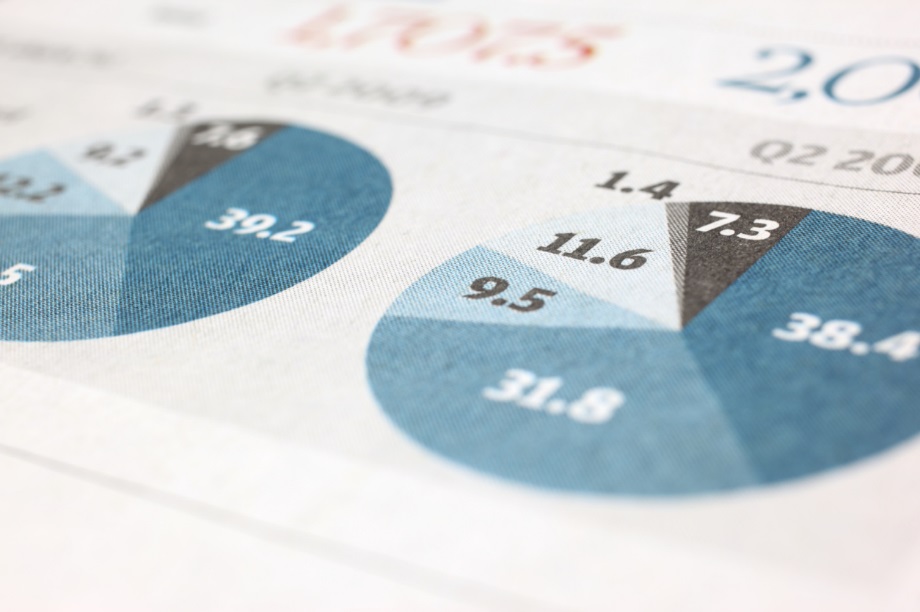 KAZALO VSEBINEUvod	3POVZETEK	4a.	ODLOČANJE V UPRAVNIH ZADEVAH NA PRVI STOPNJI	4b.	ODLOČANJE V UPRAVNIH ZADEVAH NA DRUGI STOPNJI	17c.	ODLOČANJE V UPRAVNIH ZADEVAH NA PRVI STOPNJI PRI UPORABI IZREDNIH PRAVNIH SREDSTEV V UPRAVNEM POSTOPKU	19d.	ODLOČANJE V UPRAVNIH ZADEVAH NA DRUGI STOPNJI PRI UPORABI IZREDNIH PRAVNIH SREDSTEV V UPRAVNEM POSTOPKU	22MINISTRSTVO ZA DELO, DRUŽINO IN SOCIALNE ZADEVE	24POROČILO O DELU PRI ODLOČANJU V UPRAVNIH ZADEVAH NA PRVI STOPNJI	24POROČILO O DELU PRI ODLOČANJU V UPRAVNIH ZADEVAH NA DRUGI STOPNJI	27POROČILO O DELU ORGANOV NA PRVI STOPNJI PRI UPORABI IZREDNIH PRAVNIH SREDSTEV V UPRAVNEM POSTOPKU	28POROČILO O DELU ORGANOV NA DRUGI STOPNJI PRI UPORABI IZREDNIH PRAVNIH SREDSTEV V UPRAVNEM POSTOPKU	30MINISTRSTVO ZA FINANCE	31POROČILO O DELU PRI ODLOČANJU V UPRAVNIH ZADEVAH NA PRVI STOPNJI	31POROČILO O DELU PRI ODLOČANJU V UPRAVNIH ZADEVAH NA DRUGI STOPNJI	34POROČILO O DELU ORGANOV NA PRVI STOPNJI PRI UPORABI IZREDNIH PRAVNIH SREDSTEV V UPRAVNEM POSTOPKU	35POROČILO O DELU ORGANOV NA DRUGI STOPNJI PRI UPORABI IZREDNIH PRAVNIH SREDSTEV V UPRAVNEM POSTOPKU	36MINISTRSTVO ZA GOSPODARSKI RAZVOJ IN TEHNOLOGIJO	37POROČILO O DELU PRI ODLOČANJU V UPRAVNIH ZADEVAH NA PRVI STOPNJI	37POROČILO O DELU PRI ODLOČANJU V UPRAVNIH ZADEVAH NA DRUGI STOPNJI	41POROČILO O DELU ORGANOV NA PRVI STOPNJI PRI UPORABI IZREDNIH PRAVNIH SREDSTEV V UPRAVNEM POSTOPKU	42POROČILO O DELU ORGANOV NA DRUGI STOPNJI PRI UPORABI IZREDNIH PRAVNIH SREDSTEV V UPRAVNEM POSTOPKU	43MINISTSTVO ZA IZOBRAŽEVANJE, ZNANOST IN ŠPORT	44POROČILO O DELU PRI ODLOČANJU V UPRAVNIH ZADEVAH NA PRVI STOPNJI	44POROČILO O DELU PRI ODLOČANJU V UPRAVNIH ZADEVAH NA DRUGI STOPNJI	46POROČILO O DELU ORGANOV NA PRVI STOPNJI PRI UPORABI IZREDNIH PRAVNIH SREDSTEV V UPRAVNEM POSTOPKU	47POROČILO O DELU ORGANOV NA DRUGI STOPNJI PRI UPORABI IZREDNIH PRAVNIH SREDSTEV V UPRAVNEM POSTOPKU	48MINISTRSTVO ZA KULTURO	49POROČILO O DELU PRI ODLOČANJU V UPRAVNIH ZADEVAH NA PRVI STOPNJI	49POROČILO O DELU PRI ODLOČANJU V UPRAVNIH ZADEVAH NA DRUGI STOPNJI	52POROČILO O DELU ORGANOV NA PRVI STOPNJI PRI UPORABI IZREDNIH PRAVNIH SREDSTEV V UPRAVNEM POSTOPKU	53POROČILO O DELU ORGANOV NA DRUGI STOPNJI PRI UPORABI IZREDNIH PRAVNIH SREDSTEV V UPRAVNEM POSTOPKU	54MINISTRSTVO ZA NOTRANJE ZADEVE	55POROČILO O DELU PRI ODLOČANJU V UPRAVNIH ZADEVAH NA PRVI STOPNJI	55POROČILO O DELU PRI ODLOČANJU V UPRAVNIH ZADEVAH NA DRUGI STOPNJI	58POROČILO O DELU ORGANOV NA PRVI STOPNJI PRI UPORABI IZREDNIH PRAVNIH SREDSTEV V UPRAVNEM POSTOPKU	59POROČILO O DELU ORGANOV NA DRUGI STOPNJI PRI UPORABI IZREDNIH PRAVNIH SREDSTEV V UPRAVNEM POSTOPKU	60MINISTRSTVO ZA OBRAMBO	61POROČILO O DELU PRI ODLOČANJU V UPRAVNIH ZADEVAH NA PRVI STOPNJI	61POROČILO O DELU PRI ODLOČANJU V UPRAVNIH ZADEVAH NA DRUGI STOPNJI	63POROČILO O DELU ORGANOV NA PRVI STOPNJI PRI UPORABI IZREDNIH PRAVNIH SREDSTEV V UPRAVNEM POSTOPKU	64POROČILO O DELU ORGANOV NA DRUGI STOPNJI PRI UPORABI IZREDNIH PRAVNIH SREDSTEV V UPRAVNEM POSTOPKU	65MINISTRSTVO ZA ZDRAVJE	66POROČILO O DELU PRI ODLOČANJU V UPRAVNIH ZADEVAH NA PRVI STOPNJI	66POROČILO O DELU PRI ODLOČANJU V UPRAVNIH ZADEVAH NA DRUGI STOPNJI	73POROČILO O DELU ORGANOV NA PRVI STOPNJI PRI UPORABI IZREDNIH PRAVNIH SREDSTEV V UPRAVNEM POSTOPKU	74POROČILO O DELU ORGANOV NA DRUGI STOPNJI PRI UPORABI IZREDNIH PRAVNIH SREDSTEV V UPRAVNEM POSTOPKU	75MINISTRSTVO ZA INFRASTRUKTURO	76POROČILO O DELU PRI ODLOČANJU V UPRAVNIH ZADEVAH NA PRVI STOPNJI	76POROČILO O DELU PRI ODLOČANJU V UPRAVNIH ZADEVAH NA DRUGI STOPNJI	81POROČILO O DELU ORGANOV NA PRVI STOPNJI PRI UPORABI IZREDNIH PRAVNIH SREDSTEV V UPRAVNEM POSTOPKU	82MINISTRSTVO ZA PRAVOSODJE	83POROČILO O DELU PRI ODLOČANJU V UPRAVNIH ZADEVAH NA PRVI STOPNJI	83POROČILO O DELU PRI ODLOČANJU V UPRAVNIH ZADEVAH NA DRUGI STOPNJI	85POROČILO O DELU ORGANOV NA PRVI STOPNJI PRI UPORABI IZREDNIH PRAVNIH SREDSTEV V UPRAVNEM POSTOPKU	86MINISTRSTVO ZA KMETIJSTVO, GOZDARSTVO IN PREHRANO	87POROČILO O DELU PRI ODLOČANJU V UPRAVNIH ZADEVAH NA PRVI STOPNJI	87POROČILO O DELU PRI ODLOČANJU V UPRAVNIH ZADEVAH NA DRUGI STOPNJI	90POROČILO O DELU ORGANOV NA PRVI STOPNJI PRI UPORABI IZREDNIH PRAVNIH SREDSTEV V UPRAVNEM POSTOPKU	91POROČILO O DELU ORGANOV NA DRUGI STOPNJI PRI UPORABI IZREDNIH PRAVNIH SREDSTEV V UPRAVNEM POSTOPKU	92MINISTRSTVO ZA OKOLJE IN PROSTOR	93POROČILO O DELU PRI ODLOČANJU V UPRAVNIH ZADEVAH NA PRVI STOPNJI	93POROČILO O DELU PRI ODLOČANJU V UPRAVNIH ZADEVAH NA DRUGI STOPNJI	96POROČILO O DELU ORGANOV NA PRVI STOPNJI PRI UPORABI IZREDNIH PRAVNIH SREDSTEV V UPRAVNEM POSTOPKU	97POROČILO O DELU ORGANOV NA DRUGI STOPNJI PRI UPORABI IZREDNIH PRAVNIH SREDSTEV V UPRAVNEM POSTOPKU	98MINISTRSTVO ZA ZUNANJE ZADEVE	99POROČILO O DELU PRI ODLOČANJU V UPRAVNIH ZADEVAH NA PRVI STOPNJI	99MINISTRSTVO ZA JAVNO UPRAVO	101POROČILO O DELU PRI ODLOČANJU V UPRAVNIH ZADEVAH NA PRVI STOPNJI	101POROČILO O DELU ORGANOV NA PRVI STOPNJI PRI UPORABI IZREDNIH PRAVNIH SREDSTEV V UPRAVNEM POSTOPKU	104VLADNE SLUŽBE (GSV, UVTP, SOVA)	105POROČILO O DELU PRI ODLOČANJU V UPRAVNIH ZADEVAH NA PRVI STOPNJI	105POROČILO O DELU PRI ODLOČANJU V UPRAVNIH ZADEVAH NA DRUGI STOPNJI	107POROČILO O DELU ORGANOV NA DRUGI STOPNJI PRI UPORABI IZREDNIH PRAVNIH SREDSTEV V UPRAVNEM POSTOPKU	108UPRAVNE ENOTE	109POROČILO O DELU PRI ODLOČANJU V UPRAVNIH ZADEVAH NA PRVI STOPNJI	109OBČINE 	112POVZETEK OBČINE	113POROČILO O DELU PRI ODLOČANJU V UPRAVNIH ZADEVAH NA PRVI STOPNJI	114POROČILO O DELU PRI ODLOČANJU V UPRAVNIH ZADEVAH NA DRUGI STOPNJI	116POROČILO O DELU PRI ODLOČANJU V UPRAVNIH ZADEVAH NA PRVI STOPNJI PRI UPORABI IZREDNIH PRAVNIH SREDSTEV V UPRAVNEM POSTOPKU	117POROČILO O DELU PRI ODLOČANJU V UPRAVNIH ZADEVAH NA DRUGI STOPNJI PRI UPORABI IZREDNIH PRAVNIH SREDSTEV V UPRAVNEM POSTOPKU	118UvodNeposredni pravni temelj za spremljanje upravne statistike predstavlja 322. člen Zakona o splošnem upravnem postopku (v nadaljevanju ZUP) in na njegovi podlagi izdan izvršilni predpis Pravilnik o vodenju evidence v upravnem postopku (v nadaljevanju pravilnik). Zakonsko izhodišče po funkcionalnem principu zavezuje vse državne organe, organe samoupravnih lokalnih skupnosti in nosilce javnih pooblastil,  da vodijo evidenco o reševanju upravnih zadev, ki vključuje podatke o številu vloženih zahtev,  o številu upravnih postopkov začetih po uradni dolžnosti, o načinu in rokih reševanja upravnih zadev na prvi in drugi stopnji, o številu odpravljenih in razveljavljenih upravnih aktov in številu zavrženih zahtev in ustavljenih upravnih postopkov.  Omenjeno izhodišče, ki zavezuje vsak organ ali nosilca javnega pooblastila k statističnemu spremljanju upravnih zadev iz njegove pristojnosti, je dopolnjeno z obveznostjo, da morajo o tem poročati tudi Ministrstvu za javno upravo.  Sistemske pristojnosti Ministrstva za javno upravo  za spremljanje upravne statistike  v celotnem upravnem sistemu je treba presojati tudi z gledišča siceršnje pristojnosti za sistemsko spremljanje izvajanja Zakona o splošnem upravnem postopku in izvajanje nadzora nad izvajanjem ZUP in drugih zakonov, v delu kjer v smislu subsidiarnosti ustvarjajo posebne upravne postopke. Zbrani statistični podatki niso namenjeni le celovitemu pregledu upravnega odločanja, ampak morajo služiti analizam potrebnosti zakonskih sprememb splošnega upravnega postopka, kot tudi učinkovitemu nadzoru . Kljub temu je vloga Ministrstva za javno upravo pri spremljanju statistike upravnih zadev sistemsko odvisna in prirejena  normativni obveznosti vseh organov in nosilcev javnih pooblastil, da sami spremljajo  načine in roke reševanja upravnih zadev, ter neposredno odgovarjajo za izvrševanje zakonitih pristojnosti. S podzakonskim aktom so zakonite obveznosti zavezanih organov in nosilcev javnih pooblastil dopolnjene na način, da ministrstvom kot nosilcem upravne oblasti na nekem upravnem področju, izrecno nalaga celovito spremljanje izvajanja upravnih nalog, vezane na odločanje v upravnih zadevah na resornem področju. Z drugimi besedami mora ministrstvo, ki sistemsko usmerja in nadzira izvajanje upravnih nalog na svojem področju, spremljati upravno statistiko za vsako upravno področje oziroma organ, ki opravlja naloge iz njegove resorne pristojnosti. Podobna normativna obveznost kot za ministrstva je določena tudi na lokalni ravni, kjer nosilce javnih pooblastil iz lokalne pristojnosti spremlja občina in z zbirnim poročilom seznani Ministrstvo za javno upravo.Posamezni organi so že sedaj zavezani, da tekoče spremljajo statistične podatke. Ni dovolj, da pripravijo letno poročilo,  ampak morajo ves čas razpolagati s statističnimi podatki, na podlagi katerih je mogoče oceniti aktualno stanje reševanja upravnih zadev. V Zbirnem poročilu o delu pri odločanju v upravnih zadevah v letu 2016 je zaradi preglednosti na začetku prikazan povzetek v katerem so zajeti zbirni podatki vseh ministrstev z organi v sestavi in nosilci javnih pooblastil, vladnih služb (GSV, UVTP, SOVA), upravnih enot in občin (poročilo je poslalo 162 občin) V nadaljevanju so podatki prikazani po posameznih ministrstvih ter zbirni podatki za upravne enote in občine. POVZETEKODLOČANJE V UPRAVNIH ZADEVAH NA PRVI STOPNJITabela 1: Število in deleži prenesenih, rešenih in nerešenih, ter zaostankovGraf 1: Delež vseh upravnih zadev glede na skupno število upravnih zadev v poročevalnem obdobju (8.005.576)Graf 2: Delež zaostankov po resorjih glede na skupno število vseh zaostankov (54.902)Graf 3: Delež upravnih zadev v poročevalnem obdobju, ki so bile rešene v zakonitem rokuTabela 2: Zbirna tabela – ministrstva z organi v sestavi in nosilci javnih pooblastil, upravne enote in občine – prva stopnjaNajveč upravnih zadev je bilo na Ministrstvu za finance 3.192.145, od tega na Finančni upravi RS 3.143.419 (98,47%), naslednje po številu zadev je Ministrstvo za delo, družino, socialne zadeve in enake možnosti, kjer so imeli 2.033.963 upravnih zadev od tega na centrih za socialno delo 1.439.006 (70,75%).Na Ministrstvu za kmetijstvo, gozdarstvo in prehrano je bilo 606.350 upravnih zadev od tega na Agenciji RS za kmetijske trge in razvoj podeželja 325.837 (54,74%) in na Ministrstvu za zdravje 429.892 upravnih zadev, od tega na Zavodu za zdravstveno zavarovanje Slovenije 326.073 (75,85%) upravnih zadev.V poročevalnem obdobju je bilo 564.272 upravnih izvršb, ki niso vštete k skupnemu številu upravnih zadev, tako da je skupno število upravnih zadev skupaj z izvršbami 8.569.848.Od skupaj 564.272 upravnih izvršb jih je bilo največ na Ministrstvu za finance, in sicer 555.394, kar predstavlja 98,43% vseh izvršb. Skupno število rešenih upravnih izvršb je bilo 540.819 (95,84%), v zakonitem roku je bilo izdanih 470.896 (83,45%) sklepov v upravni izvršbi. Po preteku zakonitega roka v upravni izvršbi je bilo izdano 67.624 sklepov. Število ustavljenih postopkov upravne izvršbe pa je bilo 115.193 (20,41%).ODLOČANJE V UPRAVNIH ZADEVAH NA DRUGI STOPNJITabela 3: Zbirna tabela – druga stopnjaV letu 2016 je bilo 43.243 pritožb od tega je bilo 29.976 (69,32%) pritožb rešenih. Na koncu poročevalnega obdobja je bilo 10.778 (24,92%) nerešenih pritožb, 3.456 (7,99%) nerešenih pritožb je bilo vloženih že v prejšnjih poročevalnih obdobjih. Zavrnjenih je bilo 23.149 (54,80%) pritožb, zavrženih 451 (1,04%), 2.469 (5,71%) odločb je bilo odpravljenih ali vrnjenih organu 1. stopnje, 4.205 (9,72%) odločb je bilo odpravljenih ali rešenih z odločbo.ODLOČANJE V UPRAVNIH ZADEVAH NA PRVI STOPNJI PRI UPORABI IZREDNIH PRAVNIH SREDSTEV V UPRAVNEM POSTOPKUTabela 4: Zbirna tabela – izredna pravna sredstva na prvi stopnjiV poročevalnem obdobju je bilo 132.309 izrednih pravnih sredstev(največje število izrednih pravnih sredstev je bilo na MKGP, Agenciji RS za kmetijske trge in razvoj podeželja 113.582. Vsa izredna pravna sredstva so bila rešena v poročevalnem obdobju in sicer so bili upravni akti odpravljeni z obnovo in ničnostjo.)  Od skupnega števila izrednih pravnih sredstev jih je bilo rešeno 126.130 oz. 95,33%.Na koncu poročevalnega obdobja pa je bilo 6.164 (4,66%) nerešenih izrednih pravnih sredstev.ODLOČANJE V UPRAVNIH ZADEVAH NA DRUGI STOPNJI PRI UPORABI IZREDNIH PRAVNIH SREDSTEV V UPRAVNEM POSTOPKUTabela 5: Zbirna tabela – izredna pravna sredstva na drugi stopnjiV poročevalnem obdobju je bilo 131 izrednih pravnih sredstev, od tega je bilo 130 rešenih. Od 131 izrednih pravnih sredstev jih je bilo 40 začetih po uradni dolžnosti, 41 zahtev je bilo zavrženih, 56 upravnih aktov je bilo razveljavljenih in 12 odpravljenih. Največ izrednih pravnih sredstev je bilo na Ministrstvu za okolje in prostor in sicer 70 (53,43%) od tega je bilo 34 zahtev zavrženih, 25 upravnih aktov pa je bilo razveljavljenih.MINISTRSTVO ZA DELO, DRUŽINO IN SOCIALNE ZADEVEPOROČILO O DELU PRI ODLOČANJU V UPRAVNIH ZADEVAH NA PRVI STOPNJIPOROČILO O DELU PRI ODLOČANJU V UPRAVNIH ZADEVAH NA DRUGI STOPNJIPOROČILO O DELU ORGANOV NA PRVI STOPNJI PRI UPORABI IZREDNIH PRAVNIH SREDSTEV V UPRAVNEM POSTOPKUPOROČILO O DELU ORGANOV NA DRUGI STOPNJI PRI UPORABI IZREDNIH PRAVNIH SREDSTEV V UPRAVNEM POSTOPKUMINISTRSTVO ZA FINANCEPOROČILO O DELU PRI ODLOČANJU V UPRAVNIH ZADEVAH NA PRVI STOPNJIPOROČILO O DELU PRI ODLOČANJU V UPRAVNIH ZADEVAH NA DRUGI STOPNJIPOROČILO O DELU ORGANOV NA PRVI STOPNJI PRI UPORABI IZREDNIH PRAVNIH SREDSTEV V UPRAVNEM POSTOPKUPOROČILO O DELU ORGANOV NA DRUGI STOPNJI PRI UPORABI IZREDNIH PRAVNIH SREDSTEV V UPRAVNEM POSTOPKUMINISTRSTVO ZA GOSPODARSKI RAZVOJ IN TEHNOLOGIJOPOROČILO O DELU PRI ODLOČANJU V UPRAVNIH ZADEVAH NA PRVI STOPNJIPOROČILO O DELU PRI ODLOČANJU V UPRAVNIH ZADEVAH NA DRUGI STOPNJIPOROČILO O DELU ORGANOV NA PRVI STOPNJI PRI UPORABI IZREDNIH PRAVNIH SREDSTEV V UPRAVNEM POSTOPKUPOROČILO O DELU ORGANOV NA DRUGI STOPNJI PRI UPORABI IZREDNIH PRAVNIH SREDSTEV V UPRAVNEM POSTOPKUMINISTSTVO ZA IZOBRAŽEVANJE, ZNANOST IN ŠPORTPOROČILO O DELU PRI ODLOČANJU V UPRAVNIH ZADEVAH NA PRVI STOPNJIPOROČILO O DELU PRI ODLOČANJU V UPRAVNIH ZADEVAH NA DRUGI STOPNJIPOROČILO O DELU ORGANOV NA PRVI STOPNJI PRI UPORABI IZREDNIH PRAVNIH SREDSTEV V UPRAVNEM POSTOPKUPOROČILO O DELU ORGANOV NA DRUGI STOPNJI PRI UPORABI IZREDNIH PRAVNIH SREDSTEV V UPRAVNEM POSTOPKUMINISTRSTVO ZA KULTUROPOROČILO O DELU PRI ODLOČANJU V UPRAVNIH ZADEVAH NA PRVI STOPNJIPOROČILO O DELU PRI ODLOČANJU V UPRAVNIH ZADEVAH NA DRUGI STOPNJIPOROČILO O DELU ORGANOV NA PRVI STOPNJI PRI UPORABI IZREDNIH PRAVNIH SREDSTEV V UPRAVNEM POSTOPKUPOROČILO O DELU ORGANOV NA DRUGI STOPNJI PRI UPORABI IZREDNIH PRAVNIH SREDSTEV V UPRAVNEM POSTOPKUMINISTRSTVO ZA NOTRANJE ZADEVEPOROČILO O DELU PRI ODLOČANJU V UPRAVNIH ZADEVAH NA PRVI STOPNJIPOROČILO O DELU PRI ODLOČANJU V UPRAVNIH ZADEVAH NA DRUGI STOPNJIPOROČILO O DELU ORGANOV NA PRVI STOPNJI PRI UPORABI IZREDNIH PRAVNIH SREDSTEV V UPRAVNEM POSTOPKUPOROČILO O DELU ORGANOV NA DRUGI STOPNJI PRI UPORABI IZREDNIH PRAVNIH SREDSTEV V UPRAVNEM POSTOPKUMINISTRSTVO ZA OBRAMBOPOROČILO O DELU PRI ODLOČANJU V UPRAVNIH ZADEVAH NA PRVI STOPNJIPOROČILO O DELU PRI ODLOČANJU V UPRAVNIH ZADEVAH NA DRUGI STOPNJIPOROČILO O DELU ORGANOV NA PRVI STOPNJI PRI UPORABI IZREDNIH PRAVNIH SREDSTEV V UPRAVNEM POSTOPKUPOROČILO O DELU ORGANOV NA DRUGI STOPNJI PRI UPORABI IZREDNIH PRAVNIH SREDSTEV V UPRAVNEM POSTOPKUMINISTRSTVO ZA ZDRAVJEPOROČILO O DELU PRI ODLOČANJU V UPRAVNIH ZADEVAH NA PRVI STOPNJIPOROČILO O DELU PRI ODLOČANJU V UPRAVNIH ZADEVAH NA DRUGI STOPNJIPOROČILO O DELU ORGANOV NA PRVI STOPNJI PRI UPORABI IZREDNIH PRAVNIH SREDSTEV V UPRAVNEM POSTOPKUPOROČILO O DELU ORGANOV NA DRUGI STOPNJI PRI UPORABI IZREDNIH PRAVNIH SREDSTEV V UPRAVNEM POSTOPKUMINISTRSTVO ZA INFRASTRUKTUROPOROČILO O DELU PRI ODLOČANJU V UPRAVNIH ZADEVAH NA PRVI STOPNJIPOROČILO O DELU PRI ODLOČANJU V UPRAVNIH ZADEVAH NA DRUGI STOPNJIPOROČILO O DELU ORGANOV NA PRVI STOPNJI PRI UPORABI IZREDNIH PRAVNIH SREDSTEV V UPRAVNEM POSTOPKUMINISTRSTVO ZA PRAVOSODJEPOROČILO O DELU PRI ODLOČANJU V UPRAVNIH ZADEVAH NA PRVI STOPNJIPOROČILO O DELU PRI ODLOČANJU V UPRAVNIH ZADEVAH NA DRUGI STOPNJIPOROČILO O DELU ORGANOV NA PRVI STOPNJI PRI UPORABI IZREDNIH PRAVNIH SREDSTEV V UPRAVNEM POSTOPKUMINISTRSTVO ZA KMETIJSTVO, GOZDARSTVO IN PREHRANOPOROČILO O DELU PRI ODLOČANJU V UPRAVNIH ZADEVAH NA PRVI STOPNJIPOROČILO O DELU PRI ODLOČANJU V UPRAVNIH ZADEVAH NA DRUGI STOPNJIPOROČILO O DELU ORGANOV NA PRVI STOPNJI PRI UPORABI IZREDNIH PRAVNIH SREDSTEV V UPRAVNEM POSTOPKUPOROČILO O DELU ORGANOV NA DRUGI STOPNJI PRI UPORABI IZREDNIH PRAVNIH SREDSTEV V UPRAVNEM POSTOPKUMINISTRSTVO ZA OKOLJE IN PROSTORPOROČILO O DELU PRI ODLOČANJU V UPRAVNIH ZADEVAH NA PRVI STOPNJIPOROČILO O DELU PRI ODLOČANJU V UPRAVNIH ZADEVAH NA DRUGI STOPNJIPOROČILO O DELU ORGANOV NA PRVI STOPNJI PRI UPORABI IZREDNIH PRAVNIH SREDSTEV V UPRAVNEM POSTOPKUPOROČILO O DELU ORGANOV NA DRUGI STOPNJI PRI UPORABI IZREDNIH PRAVNIH SREDSTEV V UPRAVNEM POSTOPKUMINISTRSTVO ZA ZUNANJE ZADEVEPOROČILO O DELU PRI ODLOČANJU V UPRAVNIH ZADEVAH NA PRVI STOPNJIMINISTRSTVO ZA JAVNO UPRAVOPOROČILO O DELU PRI ODLOČANJU V UPRAVNIH ZADEVAH NA PRVI STOPNJIPOROČILO O DELU ORGANOV NA PRVI STOPNJI PRI UPORABI IZREDNIH PRAVNIH SREDSTEV V UPRAVNEM POSTOPKUVLADNE SLUŽBE (GSV, UVTP, SOVA)POROČILO O DELU PRI ODLOČANJU V UPRAVNIH ZADEVAH NA PRVI STOPNJIPOROČILO O DELU PRI ODLOČANJU V UPRAVNIH ZADEVAH NA DRUGI STOPNJIPOROČILO O DELU ORGANOV NA DRUGI STOPNJI PRI UPORABI IZREDNIH PRAVNIH SREDSTEV V UPRAVNEM POSTOPKUUPRAVNE ENOTEPOROČILO O DELU PRI ODLOČANJU V UPRAVNIH ZADEVAH NA PRVI STOPNJIOBČINE (do 27. 6. 2017 je poročilo oddalo 162 občin od 212)Poročilo o delu pri odločanju v upravnih zadevah za leto 2016 je poslalo 162 občin. V nadaljevanju so zbirne tabele in sicer:poročilo o delu pri odločanju v upravnih zadevah na prvi stopnji,poročilo o delu pri odločanju v upravnih zadevah na drugi stopnji,poročilo o delu upravnih organov na prvi stopnji pri uporabi izrednih pravnih sredstev v upravnem postopku,poročilo o delu upravnih organov na drugi stopnji pri uporabi izrednih pravnih sredstev v upravnem postopku.Iz spodnje preglednice je razvidno, da je bilo v 74 občinah do 500 upravnih zadev v poročevalnem obdobju, od tega je ena občina (Občina Gornji Petrovci) sporočila, da v poročevalnem obdobji niso imeli nobene upravne zadeve, največ upravnih zadev je imela Mestna občina Ljubljana, in sicer 31.747. POVZETEK OBČINEPOROČILO O DELU PRI ODLOČANJU V UPRAVNIH ZADEVAH NA PRVI STOPNJIPOROČILO O DELU PRI ODLOČANJU V UPRAVNIH ZADEVAH NA DRUGI STOPNJIPOROČILO O DELU PRI ODLOČANJU V UPRAVNIH ZADEVAH NA PRVI STOPNJI PRI UPORABI IZREDNIH PRAVNIH SREDSTEV V UPRAVNEM POSTOPKUPOROČILO O DELU PRI ODLOČANJU V UPRAVNIH ZADEVAH NA DRUGI STOPNJI PRI UPORABI IZREDNIH PRAVNIH SREDSTEV V UPRAVNEM POSTOPKUMOPMNZMZZMPMIZŠMFMZIMZMOMKGPMDDSZMGRTMJUMKMinistrstva skupajVladne službe (GSV, UVTP, SOVASkupaj ministrstva in vladne službeUEObčine SkupajŠtevilo nerešenih upravnih zadev, prenesenih iz preteklega poročevalnega obdobja 40019496034696738.6544549269199382317218269753452749342687104268713162547754506250Skupno število vseh upravnih zadev v poročevalnem obdobju (4.+ 5.+6.)264892150964505101426262431921451205424298924153606350203396311587015155108226886151438068905318650252500208005576Število upravnih zadev, rešenih v zakonitem roku19956613967450510065372973075749113671382967406459155817584981096761423698666325685437663300618368841749717341916MOPMNZMZZMPMIZŠMFMZIMZMOMKGPMDDSZMGRTMJUMKMinistrstva skupajVladne službe (GSV, UVTP, SOVASkupaj ministrstva in vladne službeUEObčine SkupajDelež upravnih zadev rešenih v zakonitem roku75%92%100%99%59%96%94%89%98%98%86%95%94%91%92%100%92%97%70%92%Število upravnih zadev, rešenih po prekoračitvi zakonitega roka2444612603054147479612032083012221417741914727301354                  3218720321872325721588346717Skupno število rešenih upravnih zadev v poročevalnem obdobju (13. + 14.)223616140934505100954271131505451150634038194076602158193592310971414537102226641077437666454538401401920907677683Delež rešenih upravnih zadev od skupnega števila vseh upravnih zadev v poročevalnem obdobju84%93%100%99%68%99%95%94%98%99%95%95%96%94%96%100%96%97%77%96%MOPMNZMZZMPMIZŠMFMZIMZMOMKGP*MDDSZMGRTMJUMKMinistrstva skupajVladne službe (GSV, UVTP, SOVASkupaj ministrstva in vladne službeUEObčine SkupajSkupno število nerešenih upravnih zadev na koncu poročevalnega obdobja (7. - 15. (13. + 14.))40823959047199134158354902438577133100*1158186156616602389569393896082488554161468654Delež nerešenih upravnih zadev od skupnega števila vseh upravnih zadev v poročevalnem obdobju15,41%6,35%00,46%31,79%1,3%4,55%5,67%1,85%21,95%5,69%5,31%4,06%5,56%5,86%0,89%5,86%2,87%21,66%5,86%*MKGP je imelo 133.100 nerešenih upravnih zadev. V ta podatek je zajeto 126.545 nerešenih upravnih zadev na Agenciji RS za kmetijske trge in razvoj podeželja, ki pojasnjuje, da najbolj izstopajo »zbirne vloge« za leto 2016, ki so bile vložene v letu 2016 in o katerih še ni bilo odločeno v letu 2016. Posamezna »zbirna vloga« namreč predstavlja skupni nabor posameznih upravnih zadev (upravičenj), na podlagi katerih Agencija odloča posamično in v različnih »kampanijah« oziroma obdobjih glede na naravo upravnih zadev, ki pa se v večini primerov izvajajo v naslednjem koledarskem letu. Rok za izdajo odločbe o posamezni pravici oziroma dodelitvi sredstev po posameznih ukrepih je določen v nacionalni zakonodaji (to je 30. 6. 2017). Agencija pojasnjuje, da bodo le-ti upravni postopki rešeni v letu 2017 ter poudarja, da s tem ni kršila roka za odločanje o vlogah.  *MKGP je imelo 133.100 nerešenih upravnih zadev. V ta podatek je zajeto 126.545 nerešenih upravnih zadev na Agenciji RS za kmetijske trge in razvoj podeželja, ki pojasnjuje, da najbolj izstopajo »zbirne vloge« za leto 2016, ki so bile vložene v letu 2016 in o katerih še ni bilo odločeno v letu 2016. Posamezna »zbirna vloga« namreč predstavlja skupni nabor posameznih upravnih zadev (upravičenj), na podlagi katerih Agencija odloča posamično in v različnih »kampanijah« oziroma obdobjih glede na naravo upravnih zadev, ki pa se v večini primerov izvajajo v naslednjem koledarskem letu. Rok za izdajo odločbe o posamezni pravici oziroma dodelitvi sredstev po posameznih ukrepih je določen v nacionalni zakonodaji (to je 30. 6. 2017). Agencija pojasnjuje, da bodo le-ti upravni postopki rešeni v letu 2017 ter poudarja, da s tem ni kršila roka za odločanje o vlogah.  *MKGP je imelo 133.100 nerešenih upravnih zadev. V ta podatek je zajeto 126.545 nerešenih upravnih zadev na Agenciji RS za kmetijske trge in razvoj podeželja, ki pojasnjuje, da najbolj izstopajo »zbirne vloge« za leto 2016, ki so bile vložene v letu 2016 in o katerih še ni bilo odločeno v letu 2016. Posamezna »zbirna vloga« namreč predstavlja skupni nabor posameznih upravnih zadev (upravičenj), na podlagi katerih Agencija odloča posamično in v različnih »kampanijah« oziroma obdobjih glede na naravo upravnih zadev, ki pa se v večini primerov izvajajo v naslednjem koledarskem letu. Rok za izdajo odločbe o posamezni pravici oziroma dodelitvi sredstev po posameznih ukrepih je določen v nacionalni zakonodaji (to je 30. 6. 2017). Agencija pojasnjuje, da bodo le-ti upravni postopki rešeni v letu 2017 ter poudarja, da s tem ni kršila roka za odločanje o vlogah.  *MKGP je imelo 133.100 nerešenih upravnih zadev. V ta podatek je zajeto 126.545 nerešenih upravnih zadev na Agenciji RS za kmetijske trge in razvoj podeželja, ki pojasnjuje, da najbolj izstopajo »zbirne vloge« za leto 2016, ki so bile vložene v letu 2016 in o katerih še ni bilo odločeno v letu 2016. Posamezna »zbirna vloga« namreč predstavlja skupni nabor posameznih upravnih zadev (upravičenj), na podlagi katerih Agencija odloča posamično in v različnih »kampanijah« oziroma obdobjih glede na naravo upravnih zadev, ki pa se v večini primerov izvajajo v naslednjem koledarskem letu. Rok za izdajo odločbe o posamezni pravici oziroma dodelitvi sredstev po posameznih ukrepih je določen v nacionalni zakonodaji (to je 30. 6. 2017). Agencija pojasnjuje, da bodo le-ti upravni postopki rešeni v letu 2017 ter poudarja, da s tem ni kršila roka za odločanje o vlogah.  *MKGP je imelo 133.100 nerešenih upravnih zadev. V ta podatek je zajeto 126.545 nerešenih upravnih zadev na Agenciji RS za kmetijske trge in razvoj podeželja, ki pojasnjuje, da najbolj izstopajo »zbirne vloge« za leto 2016, ki so bile vložene v letu 2016 in o katerih še ni bilo odločeno v letu 2016. Posamezna »zbirna vloga« namreč predstavlja skupni nabor posameznih upravnih zadev (upravičenj), na podlagi katerih Agencija odloča posamično in v različnih »kampanijah« oziroma obdobjih glede na naravo upravnih zadev, ki pa se v večini primerov izvajajo v naslednjem koledarskem letu. Rok za izdajo odločbe o posamezni pravici oziroma dodelitvi sredstev po posameznih ukrepih je določen v nacionalni zakonodaji (to je 30. 6. 2017). Agencija pojasnjuje, da bodo le-ti upravni postopki rešeni v letu 2017 ter poudarja, da s tem ni kršila roka za odločanje o vlogah.  *MKGP je imelo 133.100 nerešenih upravnih zadev. V ta podatek je zajeto 126.545 nerešenih upravnih zadev na Agenciji RS za kmetijske trge in razvoj podeželja, ki pojasnjuje, da najbolj izstopajo »zbirne vloge« za leto 2016, ki so bile vložene v letu 2016 in o katerih še ni bilo odločeno v letu 2016. Posamezna »zbirna vloga« namreč predstavlja skupni nabor posameznih upravnih zadev (upravičenj), na podlagi katerih Agencija odloča posamično in v različnih »kampanijah« oziroma obdobjih glede na naravo upravnih zadev, ki pa se v večini primerov izvajajo v naslednjem koledarskem letu. Rok za izdajo odločbe o posamezni pravici oziroma dodelitvi sredstev po posameznih ukrepih je določen v nacionalni zakonodaji (to je 30. 6. 2017). Agencija pojasnjuje, da bodo le-ti upravni postopki rešeni v letu 2017 ter poudarja, da s tem ni kršila roka za odločanje o vlogah.  *MKGP je imelo 133.100 nerešenih upravnih zadev. V ta podatek je zajeto 126.545 nerešenih upravnih zadev na Agenciji RS za kmetijske trge in razvoj podeželja, ki pojasnjuje, da najbolj izstopajo »zbirne vloge« za leto 2016, ki so bile vložene v letu 2016 in o katerih še ni bilo odločeno v letu 2016. Posamezna »zbirna vloga« namreč predstavlja skupni nabor posameznih upravnih zadev (upravičenj), na podlagi katerih Agencija odloča posamično in v različnih »kampanijah« oziroma obdobjih glede na naravo upravnih zadev, ki pa se v večini primerov izvajajo v naslednjem koledarskem letu. Rok za izdajo odločbe o posamezni pravici oziroma dodelitvi sredstev po posameznih ukrepih je določen v nacionalni zakonodaji (to je 30. 6. 2017). Agencija pojasnjuje, da bodo le-ti upravni postopki rešeni v letu 2017 ter poudarja, da s tem ni kršila roka za odločanje o vlogah.  *MKGP je imelo 133.100 nerešenih upravnih zadev. V ta podatek je zajeto 126.545 nerešenih upravnih zadev na Agenciji RS za kmetijske trge in razvoj podeželja, ki pojasnjuje, da najbolj izstopajo »zbirne vloge« za leto 2016, ki so bile vložene v letu 2016 in o katerih še ni bilo odločeno v letu 2016. Posamezna »zbirna vloga« namreč predstavlja skupni nabor posameznih upravnih zadev (upravičenj), na podlagi katerih Agencija odloča posamično in v različnih »kampanijah« oziroma obdobjih glede na naravo upravnih zadev, ki pa se v večini primerov izvajajo v naslednjem koledarskem letu. Rok za izdajo odločbe o posamezni pravici oziroma dodelitvi sredstev po posameznih ukrepih je določen v nacionalni zakonodaji (to je 30. 6. 2017). Agencija pojasnjuje, da bodo le-ti upravni postopki rešeni v letu 2017 ter poudarja, da s tem ni kršila roka za odločanje o vlogah.  *MKGP je imelo 133.100 nerešenih upravnih zadev. V ta podatek je zajeto 126.545 nerešenih upravnih zadev na Agenciji RS za kmetijske trge in razvoj podeželja, ki pojasnjuje, da najbolj izstopajo »zbirne vloge« za leto 2016, ki so bile vložene v letu 2016 in o katerih še ni bilo odločeno v letu 2016. Posamezna »zbirna vloga« namreč predstavlja skupni nabor posameznih upravnih zadev (upravičenj), na podlagi katerih Agencija odloča posamično in v različnih »kampanijah« oziroma obdobjih glede na naravo upravnih zadev, ki pa se v večini primerov izvajajo v naslednjem koledarskem letu. Rok za izdajo odločbe o posamezni pravici oziroma dodelitvi sredstev po posameznih ukrepih je določen v nacionalni zakonodaji (to je 30. 6. 2017). Agencija pojasnjuje, da bodo le-ti upravni postopki rešeni v letu 2017 ter poudarja, da s tem ni kršila roka za odločanje o vlogah.  *MKGP je imelo 133.100 nerešenih upravnih zadev. V ta podatek je zajeto 126.545 nerešenih upravnih zadev na Agenciji RS za kmetijske trge in razvoj podeželja, ki pojasnjuje, da najbolj izstopajo »zbirne vloge« za leto 2016, ki so bile vložene v letu 2016 in o katerih še ni bilo odločeno v letu 2016. Posamezna »zbirna vloga« namreč predstavlja skupni nabor posameznih upravnih zadev (upravičenj), na podlagi katerih Agencija odloča posamično in v različnih »kampanijah« oziroma obdobjih glede na naravo upravnih zadev, ki pa se v večini primerov izvajajo v naslednjem koledarskem letu. Rok za izdajo odločbe o posamezni pravici oziroma dodelitvi sredstev po posameznih ukrepih je določen v nacionalni zakonodaji (to je 30. 6. 2017). Agencija pojasnjuje, da bodo le-ti upravni postopki rešeni v letu 2017 ter poudarja, da s tem ni kršila roka za odločanje o vlogah.  *MKGP je imelo 133.100 nerešenih upravnih zadev. V ta podatek je zajeto 126.545 nerešenih upravnih zadev na Agenciji RS za kmetijske trge in razvoj podeželja, ki pojasnjuje, da najbolj izstopajo »zbirne vloge« za leto 2016, ki so bile vložene v letu 2016 in o katerih še ni bilo odločeno v letu 2016. Posamezna »zbirna vloga« namreč predstavlja skupni nabor posameznih upravnih zadev (upravičenj), na podlagi katerih Agencija odloča posamično in v različnih »kampanijah« oziroma obdobjih glede na naravo upravnih zadev, ki pa se v večini primerov izvajajo v naslednjem koledarskem letu. Rok za izdajo odločbe o posamezni pravici oziroma dodelitvi sredstev po posameznih ukrepih je določen v nacionalni zakonodaji (to je 30. 6. 2017). Agencija pojasnjuje, da bodo le-ti upravni postopki rešeni v letu 2017 ter poudarja, da s tem ni kršila roka za odločanje o vlogah.  *MKGP je imelo 133.100 nerešenih upravnih zadev. V ta podatek je zajeto 126.545 nerešenih upravnih zadev na Agenciji RS za kmetijske trge in razvoj podeželja, ki pojasnjuje, da najbolj izstopajo »zbirne vloge« za leto 2016, ki so bile vložene v letu 2016 in o katerih še ni bilo odločeno v letu 2016. Posamezna »zbirna vloga« namreč predstavlja skupni nabor posameznih upravnih zadev (upravičenj), na podlagi katerih Agencija odloča posamično in v različnih »kampanijah« oziroma obdobjih glede na naravo upravnih zadev, ki pa se v večini primerov izvajajo v naslednjem koledarskem letu. Rok za izdajo odločbe o posamezni pravici oziroma dodelitvi sredstev po posameznih ukrepih je določen v nacionalni zakonodaji (to je 30. 6. 2017). Agencija pojasnjuje, da bodo le-ti upravni postopki rešeni v letu 2017 ter poudarja, da s tem ni kršila roka za odločanje o vlogah.  *MKGP je imelo 133.100 nerešenih upravnih zadev. V ta podatek je zajeto 126.545 nerešenih upravnih zadev na Agenciji RS za kmetijske trge in razvoj podeželja, ki pojasnjuje, da najbolj izstopajo »zbirne vloge« za leto 2016, ki so bile vložene v letu 2016 in o katerih še ni bilo odločeno v letu 2016. Posamezna »zbirna vloga« namreč predstavlja skupni nabor posameznih upravnih zadev (upravičenj), na podlagi katerih Agencija odloča posamično in v različnih »kampanijah« oziroma obdobjih glede na naravo upravnih zadev, ki pa se v večini primerov izvajajo v naslednjem koledarskem letu. Rok za izdajo odločbe o posamezni pravici oziroma dodelitvi sredstev po posameznih ukrepih je določen v nacionalni zakonodaji (to je 30. 6. 2017). Agencija pojasnjuje, da bodo le-ti upravni postopki rešeni v letu 2017 ter poudarja, da s tem ni kršila roka za odločanje o vlogah.  *MKGP je imelo 133.100 nerešenih upravnih zadev. V ta podatek je zajeto 126.545 nerešenih upravnih zadev na Agenciji RS za kmetijske trge in razvoj podeželja, ki pojasnjuje, da najbolj izstopajo »zbirne vloge« za leto 2016, ki so bile vložene v letu 2016 in o katerih še ni bilo odločeno v letu 2016. Posamezna »zbirna vloga« namreč predstavlja skupni nabor posameznih upravnih zadev (upravičenj), na podlagi katerih Agencija odloča posamično in v različnih »kampanijah« oziroma obdobjih glede na naravo upravnih zadev, ki pa se v večini primerov izvajajo v naslednjem koledarskem letu. Rok za izdajo odločbe o posamezni pravici oziroma dodelitvi sredstev po posameznih ukrepih je določen v nacionalni zakonodaji (to je 30. 6. 2017). Agencija pojasnjuje, da bodo le-ti upravni postopki rešeni v letu 2017 ter poudarja, da s tem ni kršila roka za odločanje o vlogah.  *MKGP je imelo 133.100 nerešenih upravnih zadev. V ta podatek je zajeto 126.545 nerešenih upravnih zadev na Agenciji RS za kmetijske trge in razvoj podeželja, ki pojasnjuje, da najbolj izstopajo »zbirne vloge« za leto 2016, ki so bile vložene v letu 2016 in o katerih še ni bilo odločeno v letu 2016. Posamezna »zbirna vloga« namreč predstavlja skupni nabor posameznih upravnih zadev (upravičenj), na podlagi katerih Agencija odloča posamično in v različnih »kampanijah« oziroma obdobjih glede na naravo upravnih zadev, ki pa se v večini primerov izvajajo v naslednjem koledarskem letu. Rok za izdajo odločbe o posamezni pravici oziroma dodelitvi sredstev po posameznih ukrepih je določen v nacionalni zakonodaji (to je 30. 6. 2017). Agencija pojasnjuje, da bodo le-ti upravni postopki rešeni v letu 2017 ter poudarja, da s tem ni kršila roka za odločanje o vlogah.  *MKGP je imelo 133.100 nerešenih upravnih zadev. V ta podatek je zajeto 126.545 nerešenih upravnih zadev na Agenciji RS za kmetijske trge in razvoj podeželja, ki pojasnjuje, da najbolj izstopajo »zbirne vloge« za leto 2016, ki so bile vložene v letu 2016 in o katerih še ni bilo odločeno v letu 2016. Posamezna »zbirna vloga« namreč predstavlja skupni nabor posameznih upravnih zadev (upravičenj), na podlagi katerih Agencija odloča posamično in v različnih »kampanijah« oziroma obdobjih glede na naravo upravnih zadev, ki pa se v večini primerov izvajajo v naslednjem koledarskem letu. Rok za izdajo odločbe o posamezni pravici oziroma dodelitvi sredstev po posameznih ukrepih je določen v nacionalni zakonodaji (to je 30. 6. 2017). Agencija pojasnjuje, da bodo le-ti upravni postopki rešeni v letu 2017 ter poudarja, da s tem ni kršila roka za odločanje o vlogah.  *MKGP je imelo 133.100 nerešenih upravnih zadev. V ta podatek je zajeto 126.545 nerešenih upravnih zadev na Agenciji RS za kmetijske trge in razvoj podeželja, ki pojasnjuje, da najbolj izstopajo »zbirne vloge« za leto 2016, ki so bile vložene v letu 2016 in o katerih še ni bilo odločeno v letu 2016. Posamezna »zbirna vloga« namreč predstavlja skupni nabor posameznih upravnih zadev (upravičenj), na podlagi katerih Agencija odloča posamično in v različnih »kampanijah« oziroma obdobjih glede na naravo upravnih zadev, ki pa se v večini primerov izvajajo v naslednjem koledarskem letu. Rok za izdajo odločbe o posamezni pravici oziroma dodelitvi sredstev po posameznih ukrepih je določen v nacionalni zakonodaji (to je 30. 6. 2017). Agencija pojasnjuje, da bodo le-ti upravni postopki rešeni v letu 2017 ter poudarja, da s tem ni kršila roka za odločanje o vlogah.  *MKGP je imelo 133.100 nerešenih upravnih zadev. V ta podatek je zajeto 126.545 nerešenih upravnih zadev na Agenciji RS za kmetijske trge in razvoj podeželja, ki pojasnjuje, da najbolj izstopajo »zbirne vloge« za leto 2016, ki so bile vložene v letu 2016 in o katerih še ni bilo odločeno v letu 2016. Posamezna »zbirna vloga« namreč predstavlja skupni nabor posameznih upravnih zadev (upravičenj), na podlagi katerih Agencija odloča posamično in v različnih »kampanijah« oziroma obdobjih glede na naravo upravnih zadev, ki pa se v večini primerov izvajajo v naslednjem koledarskem letu. Rok za izdajo odločbe o posamezni pravici oziroma dodelitvi sredstev po posameznih ukrepih je določen v nacionalni zakonodaji (to je 30. 6. 2017). Agencija pojasnjuje, da bodo le-ti upravni postopki rešeni v letu 2017 ter poudarja, da s tem ni kršila roka za odločanje o vlogah.  *MKGP je imelo 133.100 nerešenih upravnih zadev. V ta podatek je zajeto 126.545 nerešenih upravnih zadev na Agenciji RS za kmetijske trge in razvoj podeželja, ki pojasnjuje, da najbolj izstopajo »zbirne vloge« za leto 2016, ki so bile vložene v letu 2016 in o katerih še ni bilo odločeno v letu 2016. Posamezna »zbirna vloga« namreč predstavlja skupni nabor posameznih upravnih zadev (upravičenj), na podlagi katerih Agencija odloča posamično in v različnih »kampanijah« oziroma obdobjih glede na naravo upravnih zadev, ki pa se v večini primerov izvajajo v naslednjem koledarskem letu. Rok za izdajo odločbe o posamezni pravici oziroma dodelitvi sredstev po posameznih ukrepih je določen v nacionalni zakonodaji (to je 30. 6. 2017). Agencija pojasnjuje, da bodo le-ti upravni postopki rešeni v letu 2017 ter poudarja, da s tem ni kršila roka za odločanje o vlogah.  *MKGP je imelo 133.100 nerešenih upravnih zadev. V ta podatek je zajeto 126.545 nerešenih upravnih zadev na Agenciji RS za kmetijske trge in razvoj podeželja, ki pojasnjuje, da najbolj izstopajo »zbirne vloge« za leto 2016, ki so bile vložene v letu 2016 in o katerih še ni bilo odločeno v letu 2016. Posamezna »zbirna vloga« namreč predstavlja skupni nabor posameznih upravnih zadev (upravičenj), na podlagi katerih Agencija odloča posamično in v različnih »kampanijah« oziroma obdobjih glede na naravo upravnih zadev, ki pa se v večini primerov izvajajo v naslednjem koledarskem letu. Rok za izdajo odločbe o posamezni pravici oziroma dodelitvi sredstev po posameznih ukrepih je določen v nacionalni zakonodaji (to je 30. 6. 2017). Agencija pojasnjuje, da bodo le-ti upravni postopki rešeni v letu 2017 ter poudarja, da s tem ni kršila roka za odločanje o vlogah.  *MKGP je imelo 133.100 nerešenih upravnih zadev. V ta podatek je zajeto 126.545 nerešenih upravnih zadev na Agenciji RS za kmetijske trge in razvoj podeželja, ki pojasnjuje, da najbolj izstopajo »zbirne vloge« za leto 2016, ki so bile vložene v letu 2016 in o katerih še ni bilo odločeno v letu 2016. Posamezna »zbirna vloga« namreč predstavlja skupni nabor posameznih upravnih zadev (upravičenj), na podlagi katerih Agencija odloča posamično in v različnih »kampanijah« oziroma obdobjih glede na naravo upravnih zadev, ki pa se v večini primerov izvajajo v naslednjem koledarskem letu. Rok za izdajo odločbe o posamezni pravici oziroma dodelitvi sredstev po posameznih ukrepih je določen v nacionalni zakonodaji (to je 30. 6. 2017). Agencija pojasnjuje, da bodo le-ti upravni postopki rešeni v letu 2017 ter poudarja, da s tem ni kršila roka za odločanje o vlogah.  Število zaostankov9227860025350320133133112384718712105208005208075274754902Delež zaostankov od skupnega števila vseh upravnih zadev v poročevalnem obdobju3,48%0,60%0%0%0,40%0,16%0%3,10%0,07%0,26%1,17%0,16%0,80%00,76%00,76%0,01%1,10%0.68%MOPMNZMZZMPMIZŠMFMZIMZMOMKGPMDDSZMGRTMJUMKMinistrstva skupajVladne službeSkupaj ministrstva in vladne službeUEObčine SkupajŠtevilo nerešenih upravnih zadev, prenesenih iz preteklega poročevalnega obdobja40019496034696738.6544549269199382317218269753452749342687104268713162547754506250Število upravnih zadev, vrnjenih v ponovni postopek z odločbo organa druge stopnje in upravnega oziroma ustavnega sodišča v poročevalnem obdobju7553213710889110220519131102021020212586972976Število upravnih zadev, začetih v poročevalnem obdobju224835145474503100955565031524031160304029624060526358181518810832014617103296459897438064642778331422046257502044Skupno število vseh upravnih zadev v poročevalnem obdobju (4.+ 5.+6.)264892150964505101426262431921451205424298924153606350203396311587015155108226886151438068905318650252500208005576MOPMNZMZZMPMIZŠMFMZIMZMOMKGPMDDSZMGRTMJUMKMinistrstva skupajVladne službeSkupaj ministrstva in vladne službeUEObčine SkupajŠtevilo odstopljenih in združenih zadev138971052771217211121112251512470662510793510798160993113338Število zavrženih zahtev1859309016656223228709193621325468488146231335891333602428866338553Število ustavljenih upravnih postopkov891699704884610645504121402142825250615716687229587349587715902174199127Število zavrnjenih zahtev227241218483183703655316516301596172304141181415203292408220737449287402219704Število ugodenih zahtev18093899954484482638613226804899573475723611354556137629190484154194262739098408627437848134131434623700059Število upravnih zadev, rešenih v zakonitem roku19956613967450510065372973075749113671382967406459155817584981096761423698666325685437663300618368841749717341916Število upravnih zadev, rešenih po prekoračitvi zakonitega roka244461260305414747961203208301222141774191472730135432187203218723257     21588346717Skupno število rešenih upravnih zadev v poročevalnem obdobju (13. + 14.)223616140934505100954271131505451150634038194076602158193592310971414537102226641077437666454538401401920907677683MOPMNZMZZMPMIZŠMFMZIMZMOMKGPMDDSZMGRTMJUMKMinistrstva skupajVladne službeSkupaj ministrstva in vladne službeUEObčine SkupajSkupno število nerešenih upravnih zadev na koncu poročevalnega obdobja (7. - 15. (13. + 14.))408239590471991341583549024385771331001158186156616602389569393896082488554161468654Število nerešenih ali neodstopljenih pritožb, prenesenih iz preteklega poročevalnega obdobja1651201158401921166107642630171726901726915162918049Število prejetih pritožb v poročevalnem obdobju1033591096181215508693521011152094712615112546927546991239145757395Skupno število vseh pritožb v poročevalnem obdobju (17.+18.)11937110961822739010393741012813171138915129719540719541390207075414Število zavrženih pritožb na prvi stopnji2561391318222554298711119600196077772114Število nadomeščenih odločb z odločbo organa prve stopnje415046114678121841183128752110296140296146235930035MOPMNZMZZMPMIZŠMFMZIMZMOMKGPMDDSZMGRTMJUMKMinistrstva skupajVladne službeSkupaj ministrstva in vladne službeUEObčine SkupajŠtevilo rešenih pritožb na prvi stopnji v poročevalnem obdobju (20. + 21. + sklepi o ustavitvi postopka)76707416579112129113413237392253225103225113942532815Število pritožb, odstopljenih v reševanje organu druge stopnje v poročevalnem obdobju938539896259528272306814442594127519841719848107378321704Število nerešenih ali neodstopljenih pritožb na koncu poročevalnega obdobja (19. - 22. (20. + 2. + sklepi o ustavitvi postopka) - 23.)19327024948611093188141372561291976501976517855220495Število nerešenih upravnih izvršb oziroma izvršb za nedenarne obveznosti in vlog za prisilitev, prenesenih iz preteklega poročevalnega obdobja3157100533114604090594004368490368494715137047MOPMNZMZZMPMIZŠMFMZIMZMOMKGPMDDSZMGRTMJUMKMinistrstva skupajVladne službeSkupaj ministrstva in vladne službeUEObčine SkupajŠtevilo upravnih izvršb oziroma izvršb za nedenarne obveznosti, začetih v poročevalnem obdobju,  in vloženih vlog za prisilitev8611003522280559073542145590252704505270457280527332Skupno število vseh upravnih izvršb oziroma izvršb za nedenarne obveznosti in vlog za prisilitev v poročevalnem obdobju (25.+26.)40182008555394115499735612395906563908056390854310564272Število izdanih sklepov o dovolitvi izvršbe0100342182345907370178390442579104257912171425964Število ustavljenih postopkov upravne izvršbe57400021141741420165760111497201149721220115193Število izdanih sklepov v postopku izvršbe s prisilitvijo00000400018211140021102113233447Število izdanih sklepov v zakonitem roku v upravni izvršbi01002468531591000176790590547061404706146276470896MOPMNZMZZMPMIZŠMFMZIMZMOMKGPMDDSZMGRTMJUMKMinistrstva skupajVladne službeSkupaj ministrstva in vladne službeUEObčine SkupajŠtevilo izdanih sklepov po preteku zakonitega roka v upravni izvršbi000006747003203000067505067505011967624Število rešenih upravnih izvršb oziroma izvršb za nedenarne obveznosti in vlog za prisilitev v poročevalnem obdobju (28. + 29. + 30.) ali (31. + 32.)5740005536001491327360786590554052505405256288540819Število nerešenih upravnih izvršb oziroma izvršb za nedenarne obveznosti in vlog za prisilitev na koncu poročevalnega obdobja (27. - 33. ((28. + 29. + 30.) ali (31. + 32.)))3444100319393673670083001233590233594816523572Število zaostankov9227860025350320133133112384718712105208005208075274754902Število izdanih odločb v rokuMOPMNZMZZMPMIZŠMFMDDSZMZIMZMOMKGPMKMGRTSKUPAJVladne službe (GSV)Skupaj ministrstva in vladne službeObčine skupajSkupajŠtevilo nerešenih pritožb, prenesenih iz preteklega poročevalnega obdobja37749013362939596538813147420987909879689947Število pritožb, vloženih v poročevalnem obdobju  1625393087164722514445137737969701489832677123268956033249Število vseh pritožb v poročevalnem obdobju (2. + 3.)20024420100200101642041014074677128422211842556124256867543243Število zavrženih pritožb   5313030838639508521424042427451Število zavrnjenih pritožb1180294092844671108279744266664143652254962255559423149Število ustavljenih upravnih postopkov14303876870230545228022821249Število odpravljenih odločb in vrnjenih organu prve stopnje v ponovni postopek3509507148866892325018044122325023251442469Število odpravljenih odločb in rešenih z odločbo9310005414103052777185344076040761294205Število odpravljenih odločb, ki niso bile vrnjene v ponovni postopek (vloga se zavrže)17100013319000030173017337210Število izdanih odločb v rokuMOPMNZMZZMPMIZŠMFMDDSZMZIMZMOMKGPMKMGRTSKUPAJVladne službe (GSV)Skupaj ministrstva in vladne službeObčine skupajSkupajŠtevilo odločb, izrečenih za nične (v pritožbenem postopku)010002000000122022022Število rešenih pritožb v poročevalnem obdobju (5. + 6. + 7. + 8. + 9. + 10. +
11.)1707417095160586312865133732371019199882987662988294230824Število vseh nerešenih pritožb na koncu poročevalnega obdobja (4. - 12. (5. + 6. + 7. + 8. + 9. + 10. + 11.))338290158043015522712102652330107316107374110778Število nerešenih pritožb na koncu poročevalnega obdobja, ki so bile vložene že v prejšnjih poročevalnih obdobjih (ne v poročevalnem obdobju)02000320303800044360344003440163456MOPMNZMZZMPMIZŠMFMDDSZMZIMZMOMKGPMKMGRTMJUSkupaj ministrstvaSkupaj občineSkupajŠtevilo nerešenih in prenesenih izrednih pravnih sredstev iz preteklega   
 poročevalnega obdobja   477012438934111099011489044894Število izrednih pravnih sredstev, začetih v poročevalnem obdobju73401913228508658011348901212738829127417Število vseh izrednih pravnih sredstev v poročevalnem obdobju (2. + 3.)12011012117617849759011358802313227831132309Število zavrženih zahtev, predlogov z obnovo in ničnostjo3100018121000021180118Število odpravljenih upravnih aktov z obnovo in ničnostjo000018245248934801135840011165952116597Število razveljavljenih upravnih aktov z obnovo11000589024000005975602Število obnov postopka na predlog stranke, državnega tožilca, po uradni   
 dolžnosti itd.   2210000114394190240000011914811922Število zavrženih predlogov za obnovo postopka21000034000000055156MOPMNZMZZMPMIZŠMFMDDSZMZIMZMOMKGPMKMGRTMJUSkupaj ministrstvaSkupaj občineSkupajŠtevilo zavrnjenih in ustavljenih predlogov za obnovo postopka   130001578710000000580225804Število ugodenih predlogov za obnovo postopka7000307048555200000361923621Število potrjenih odločitev o odločbi prve stopnje v obnovi postopka   70000295100000000295892967Število nadomeščenih odločitev o odločbi prve stopnje (odprava ali   
 razveljavitev) v obnovi postopka   500018276146105100001329773304Število odločb, izrečenih za nične2000001020000023629Število rešenih izrednih pravnih sredstev v poročevalnem obdobju (5. + 6. +   
 7. + 10. + 12. + 14.)   900002011861490755011358500312611119126130Število nerešenih izrednih pravnih sredstev na koncu poročevalnega   
 obdobja (4. - 15. (5. + 6. + 7. + 10. + 12. + 14.))   261001157563590400020615956164MOPMNZMZZMPMIZŠMFMDDSZMZIMZMOMKGPMKMGRTMJUSkupaj ministrstvaVladne službe (GSV)Skupaj ministrstva in vladne službeSkupaj v 2 občinahSkupajŠtevilo nerešenih in prenesenih izrednih pravnih sredstev iz preteklega poročevalnega obdobja9000000000000090909Število izrednih pravnih sredstev, začetih v poročevalnem obdobju616004033010702211621184122Število vseh izrednih pravnih sredstev v poročevalnem obdobju (1. + 2.)706004033010702212521274131Število izrednih pravnih sredstev, začetih po uradni dolžnosti05004019000700035237340Število zavrženih zahtev3400000101001138240141Število odpravljenih upravnih aktov0300003000400010010212Število razveljavljenih upravnih aktov252004022000300056056056Število odločb, izrečenih za nične0100002000000030314Število rešenih izrednih pravnih sredstev v poročevalnem obdobju706004032010702212421264130MOPMNZMZZMPMIZŠMFMDDSZMZIMZMOMKGPMKMGRTMJUSkupaj ministrstvaVladne službe (GSV)Skupaj ministrstva in vladne službeSkupaj v 2 občinahSkupajŠtevilo nerešenih izrednih pravnih sredstev na koncu poročevalnega obdobja0000001000000010101I.II.Inšpektorat RS za deloCSDSlovenski državni holding, d. d.Javni štipendijski, razvojni, invalidski in preživninski skladZavod RS za zaposlovanjeZPIZSkupaj organi v sestavi in nosilci javnih pooblastilMDDSZ  - ožjeMDDSZ skupaj4.Število nerešenih upravnih zadev, prenesenih iz preteklega poročevalnega obdobja116621486594073549148337218222472182695.Število upravnih zadev, vrnjenih v ponovni postopek z odločbo organa druge stopnje in upravnega oziroma ustavnega sodišča v poročevalnem obdobju137321615195196.Število upravnih zadev, začetih v poročevalnem obdobju11483129021075926138357992128195181477741118151887.Skupno število vseh upravnih zadev v poročevalnem obdobju (4.+ 5.+6.)23145143900675930528363483176593203351444920339638.Število odstopljenih in združenih zadev2285441511519.Število zavrženih zahtev2378524899840325434342546810.Število ustavljenih upravnih postopkov1175411488529903249610250611.Število zavrnjenih zahtev11363329785189504861722861817230412.Število ugodenih zahtev23999989288312642081027971375967324137629113.Število upravnih zadev, rešenih v zakonitem roku11798125267775920532375303970481758117381175849814.Število upravnih zadev, rešenih po prekoračitvi zakonitega roka49210938186381338575411773902917741915.Skupno število rešenih upravnih zadev v poročevalnem obdobju (13. + 14.)122901362058759291763766411545891935513410193592316.Skupno število nerešenih upravnih zadev na koncu poročevalnega obdobja (7. - 15. (13. + 14.))1085576883198140452200411576850115818Inšpektorat RS za deloCSDSlovenski državni holding, d. d.Javni štipendijski, razvojni, invalidski in preživninski skladZavod RS za zaposlovanjeZPIZSkupaj organi v sestavi in nosilci javnih pooblastilMDDSZ  - ožjeMDDSZ skupaj17.Število nerešenih ali neodstopljenih pritožb, prenesenih iz preteklega poročevalnega obdobja2101295628107641076418.Število prejetih pritožb v poročevalnem obdobju49171934343271209472094719.Skupno število vseh pritožb v poročevalnem obdobju (17.+18.)51273224393899317113171120.Število zavrženih pritožb na prvi stopnji241174029829821.Število nadomeščenih odločb z odločbo organa prve stopnje51208156733128751287522.Število rešenih pritožb na prvi stopnji v poročevalnem obdobju (20. + 21. + sklepi o ustavitvi postopka)512339120773132371323723.Število pritožb, odstopljenih v reševanje organu druge stopnje v poročevalnem obdobju3130823619514425442524.Število nerešenih ali neodstopljenih pritožb na koncu poročevalnega obdobja (19. - 22. (20. + 2. + sklepi o ustavitvi postopka) - 23.)1511915322175141371413725.Število nerešenih upravnih izvršb oziroma izvršb za nedenarne obveznosti in vlog za prisilitev, prenesenih iz preteklega poročevalnega obdobja39469949426.Število upravnih izvršb oziroma izvršb za nedenarne obveznosti, začetih v poročevalnem obdobju,  in vloženih vlog za prisilitev5587314514527.Skupno število vseh upravnih izvršb oziroma izvršb za nedenarne obveznosti in vlog za prisilitev v poročevalnem obdobju (25.+26.)941331223923928.Število izdanih sklepov o dovolitvi izvršbe5523787829.Število ustavljenih postopkov upravne izvršbe437730.Število izdanih sklepov v postopku izvršbe s prisilitvijo92111131.Število izdanih sklepov v zakonitem roku v upravni izvršbi68229090Inšpektorat RS za deloCSDSlovenski državni holding, d. d.Javni štipendijski, razvojni, invalidski in preživninski skladZavod RS za zaposlovanjeZPIZSkupaj organi v sestavi in nosilci javnih pooblastilMDDSZ  - ožjeMDDSZ skupaj32.Število izdanih sklepov po preteku zakonitega roka v upravni izvršbi33.Število rešenih upravnih izvršb oziroma izvršb za nedenarne obveznosti in vlog za prisilitev v poročevalnem obdobju (28. + 29. + 30.) ali (31. + 32.)60242868634.Število nerešenih upravnih izvršb oziroma izvršb za nedenarne obveznosti in vlog za prisilitev na koncu poročevalnega obdobja (27. - 33. ((28. + 29. + 30.) ali (31. + 32.)))3449838335.Povprečen čas reševanja upravnih zadev v dnevih (od dne popolne vloge oziroma od dne uvedbe postopka do izdaje odločbe ali sklepa)20188,5136454536.Povprečen čas reševanja upravnih zadev v dnevih (od dne popolne vloge do vročitve)606037.Število rešenih upravnih zadev z delno odločbo55538.Število nerešenih upravnih zadev na koncu tekočega poročevalnega obdobja, ki so bile začete že v prejšnjih poročevalnih obdobjih139961041107516112101612239.Število odpravljenih odločb organa prve stopnje in rešenih z odločbo organa druge stopnje386333866386640.Število zavrnjenih pritožb z odločbo organa druge stopnje3569272772741.Število odpravljenih odločb organa prve stopnje, ki so bile vrnjene v ponovni postopek161622581876187641.aŠtevilo zaostankov238472384723847Inšpektorat RS za deloCSDSlovenski državni holding, d. d.Javni štipendijski, razvojni, invalidski in preživninski skladZavod RS za zaposlovanjeZPIZSkupaj organi v sestavi in nosilci javnih pooblastilMDDSZ  - ožjeMDDSZ skupaj2.Število nerešenih pritožb, prenesenih iz preteklega poročevalnega obdobja15261526443959653.Število pritožb, vloženih v poročevalnem obdobju * * 783878386607144454.Število vseh pritožb v poročevalnem obdobju (2. + 3.)9364936411046204105.Število zavrženih pritožb   303056866.Število zavrnjenih pritožb601560154812108277.Število ustavljenih upravnih postopkov484839878.Število odpravljenih odločb in vrnjenih organu prve stopnje v ponovni postopek75756146899.Število odpravljenih odločb in rešenih z odločbo643643387103010.Število odpravljenih odločb, ki niso bile vrnjene v ponovni postopek (vloga se zavrže )191911.Število odločb, izrečenih za nične (v pritožbenem postopku)202012.Število rešenih pritožb v poročevalnem obdobju (5. + 6. + 7. + 8. + 9. + 10. +
11.)6811681160541286513.Število vseh nerešenih pritožb na koncu poročevalnega obdobja (4. - 12. (5. + 6. + 7. + 8. + 9. + 10. + 11.))255325532969552214.Število nerešenih pritožb na koncu poročevalnega obdobja, ki so bile vložene že v prejšnjih poročevalnih obdobjih (ne v poročevalnem obdobju)30383038Inšpektorat RS za deloCSDSlovenski državni holding, d. d.Javni štipendijski, razvojni, invalidski in preživninski skladZavod RS za zaposlovanjeZPIZSkupaj organi v sestavi in nosilci javnih pooblastilMDDSZ  - ožjeMDDSZ skupaj2.Število nerešenih in prenesenih izrednih pravnih sredstev iz preteklega   
 poročevalnega obdobja   3413413413.Število izrednih pravnih sredstev, začetih v poročevalnem obdobju484245085084.Število vseh izrednih pravnih sredstev v poročevalnem obdobju (2. + 3.)825248498495.Število zavrženih zahtev, predlogov z obnovo in ničnostjo6.Število odpravljenih upravnih aktov z obnovo in ničnostjo465244894897.Število razveljavljenih upravnih aktov z obnovo8.8. Število obnov postopka na predlog stranke, državnega tožilca, po uradni   
 dolžnosti itd.   4194194199.Število zavrženih predlogov za obnovo postopka10.Število zavrnjenih in ustavljenih predlogov za obnovo postopka   11111.Število ugodenih predlogov za obnovo postopka4612448548512.Število potrjenih odločitev o odločbi prve stopnje v obnovi postopka   13.Število nadomeščenih odločitev o odločbi prve stopnje (odprava ali   
 razveljavitev) v obnovi postopka   461461461Inšpektorat RS za deloCSDSlovenski državni holding, d. d.Javni štipendijski, razvojni, invalidski in preživninski skladZavod RS za zaposlovanjeZPIZSkupaj organi v sestavi in nosilci javnih pooblastilMDDSZ  - ožjeMDDSZ skupaj14.Število odločb, izrečenih za nične015.Število rešenih izrednih pravnih sredstev v poročevalnem obdobju (5. + 6. +   
 7. + 10. + 12. + 14.)   4662449049016.Število nerešenih izrednih pravnih sredstev na koncu poročevalnega   
 obdobja (4. - 15. (5. + 6. + 7. + 10. + 12. + 14.))   359359359Inšpektorat RS za deloCSDSlovenski državni holding, d. d.Javni štipendijski, razvojni, invalidski in preživninski skladZavod RS za zaposlovanjeZPIZSkupaj organi v sestavi in nosilci javnih pooblastilMDDSZ  - ožjeMDDSZ skupaj1.Število nerešenih in prenesenih izrednih pravnih sredstev iz preteklega poročevalnega obdobja2.Število izrednih pravnih sredstev, začetih v poročevalnem obdobju33333.Število vseh izrednih pravnih sredstev v poročevalnem obdobju (1. + 2.)33334.Število izrednih pravnih sredstev, začetih po uradni dolžnosti19195.Število zavrženih zahtev116.Število odpravljenih upravnih aktov337.Število razveljavljenih upravnih aktov22228.Število odločb, izrečenih za nične229.Število rešenih izrednih pravnih sredstev v poročevalnem obdobju323210.Število nerešenih izrednih pravnih sredstev na koncu poročevalnega obdobja11I.II.FURSUrad RS za preprečevanje pranja denarjaUprava RS za javna plačilaUrad RS za nadzor proračunaAJPESSlovenski državni holding, d.d.SKUPAJ ORGANI V SESTAVI IN NOSILCI JAVNIH POOBLASTILMF OŽJESKUPAJ MF4.Število nerešenih upravnih zadev, prenesenih iz preteklega poročevalnega obdobja386222419386477386545.Število upravnih zadev, vrnjenih v ponovni postopek z odločbo organa druge stopnje in upravnega oziroma ustavnega sodišča v poročevalnem obdobju1088108810886.Število upravnih zadev, začetih v poročevalnem obdobju310370931574855631523535031524037.Skupno število vseh upravnih zadev v poročevalnem obdobju (4.+ 5.+6.)314341933614857531920885731921458.Število odstopljenih in združenih zadev1217121712179.Število zavrženih zahtev22523672322232210.Število ustavljenih upravnih postopkov10240405106451064511.Število zavrnjenih zahtev702151170288703612.Število ugodenih zahtev178774258479482267554922680413.Število upravnih zadev, rešenih v zakonitem roku3027187335348421307569455307574914.Število upravnih zadev, rešenih po prekoračitvi zakonitega roka74796747967479615.Skupno število rešenih upravnih zadev v poročevalnem obdobju (13. + 14.)31019833353480533150490553150545I.II.FURSUrad RS za preprečevanje pranja denarjaUprava RS za javna plačilaUrad RS za nadzor proračunaAJPESSlovenski državni holding, d.d.SKUPAJ ORGANI V SESTAVI IN NOSILCI JAVNIH POOBLASTILMF OŽJESKUPAJ MF16.Skupno število nerešenih upravnih zadev na koncu poročevalnega obdobja (7. - 15. (13. + 14.))4143681374158124158317.Število nerešenih ali neodstopljenih pritožb, prenesenih iz preteklega poročevalnega obdobja58405840584018.Število prejetih pritožb v poročevalnem obdobju215482215502155019.Skupno število vseh pritožb v poročevalnem obdobju (17.+18.)273882273902739020.Število zavrženih pritožb na prvi stopnji13181318131821.Število nadomeščenih odločb z odločbo organa prve stopnje14678146781467822.Število rešenih pritožb na prvi stopnji v poročevalnem obdobju (20. + 21. + sklepi o ustavitvi postopka)17288172881657923.Število pritožb, odstopljenih v reševanje organu druge stopnje v poročevalnem obdobju595025952595224.Število nerešenih ali neodstopljenih pritožb na koncu poročevalnega obdobja (19. - 22. (20. + 2. + sklepi o ustavitvi postopka) - 23.)41504861486125.Število nerešenih upravnih izvršb oziroma izvršb za nedenarne obveznosti in vlog za prisilitev, prenesenih iz preteklega poročevalnega obdobja33114331143311426.Število upravnih izvršb oziroma izvršb za nedenarne obveznosti, začetih v poročevalnem obdobju,  in vloženih vlog za prisilitev522280522280522280I.II.FURSUrad RS za preprečevanje pranja denarjaUprava RS za javna plačilaUrad RS za nadzor proračunaAJPESSlovenski državni holding, d.d.SKUPAJ ORGANI V SESTAVI IN NOSILCI JAVNIH POOBLASTILMF OŽJESKUPAJ MF27.Skupno število vseh upravnih izvršb oziroma izvršb za nedenarne obveznosti in vlogza prisilitev v poročevalnem obdobju (25.+26.)55539455539455539428.Število izdanih sklepov o dovolitvi izvršbe42182342182342182329.Število ustavljenih postopkov upravne izvršbe11417411417411417430.Število izdanih sklepov v postopku izvršbe s prisilitvijo44431.Število izdanih sklepov v zakonitem roku v upravni izvršbi46853146853146853132.Število izdanih sklepov po preteku zakonitega roka v upravni izvršbi67470674706747033.Število rešenih upravnih izvršb oziroma izvršb za nedenarne obveznosti in vlog za prisilitev v poročevalnem obdobju (28. + 29. + 30.) ali (31. + 32.)53600153600153600134.Število nerešenih upravnih izvršb oziroma izvršb za nedenarne obveznosti in vlog za prisilitev na koncu poročevalnega obdobja (27. - 33. ((28. + 29. + 30.) ali (31. + 32.)))19393193931939334.aŠtevilo zaostankov503250325032I. II. MF OŽJE2.Število nerešenih pritožb, prenesenih iz preteklega poročevalnega obdobja29393.Število pritožb, vloženih v poročevalnem obdobju * * 72254.Število vseh pritožb v poročevalnem obdobju (2. + 3.)101645.Število zavrženih pritožb   836.Število zavrnjenih pritožb46717.Število ustavljenih upravnih postopkov768.Število odpravljenih odločb in vrnjenih organu prve stopnje v ponovni postopek8869.Število odpravljenih odločb in rešenih z odločbo1410.Število odpravljenih odločb, ki niso bile vrnjene v ponovni postopek (vloga se zavrže )13311.Število odločb, izrečenih za nične (v pritožbenem postopku)12.Število rešenih pritožb v poročevalnem obdobju (5. + 6. + 7. + 8. + 9. + 10. +11.)586313.Število vseh nerešenih pritožb na koncu poročevalnega obdobja (4. - 12. (5. + 6. + 7. + 8. + 9. + 10. + 11.))430114.Število nerešenih pritožb na koncu poročevalnega obdobja, ki so bile vložene že v prejšnjih poročevalnih obdobjih (ne v poročevalnem obdobju)320I. II. FURSUrad RS za preprečevanje pranja denarjaUprava RS za javna plačilaUrad RS za nadzor proračunaAJPESSlovenski državni holding, d.d.SKUPAJ ORGANI V SESTAVI IN NOSILCI JAVNIH POOBLASTILMF OŽJESKUPAJ MF2.Število nerešenih in prenesenih izrednih pravnih sredstev iz preteklega   
 poročevalnega obdobja   4389438943893.Število izrednih pravnih sredstev, začetih v poročevalnem obdobju1322813228132284.Število vseh izrednih pravnih sredstev v poročevalnem obdobju (2. + 3.)1761717617176175.Število zavrženih zahtev, predlogov z obnovo in ničnostjo8181816.Število odpravljenih upravnih aktov z obnovo in ničnostjo2452245224527.Število razveljavljenih upravnih aktov z obnovo5895895898.Število obnov postopka na predlog stranke, državnega tožilca, po uradni   
 dolžnosti itd.   1143911439114399.Število zavrženih predlogov za obnovo postopka34343410.Število zavrnjenih in ustavljenih predlogov za obnovo postopka   57875787578711.Število ugodenih predlogov za obnovo postopka30703070307012.Število potrjenih odločitev o odločbi prve stopnje v obnovi postopka   29512951295113.Število nadomeščenih odločitev o odločbi prve stopnje (odprava ali   
 razveljavitev) v obnovi postopka   27612761276114.Število odločb, izrečenih za nične11115.Število rešenih izrednih pravnih sredstev v poročevalnem obdobju (5. + 6. +   
 7. + 10. + 12. + 14.)   11861118611186116.Število nerešenih izrednih pravnih sredstev na koncu poročevalnega   
 obdobja (4. - 15. (5. + 6. + 7. + 10. + 12. + 14.))   575657565756I. II. FURSUrad RS za preprečevanje pranja denarjaUprava RS za javna plačilaUrad RS za nadzor proračunaAJPESSlovenski državni holding, d.d.SKUPAJ ORGANI V SESTAVI IN NOSILCI JAVNIH POOBLASTILMF OŽJESKUPAJ MF1.Število nerešenih in prenesenih izrednih pravnih sredstev iz preteklega poročevalnega obdobja56562.Število izrednih pravnih sredstev, začetih v poročevalnem obdobju3613613.Število vseh izrednih pravnih sredstev v poročevalnem obdobju (1. + 2.)4174174.Število izrednih pravnih sredstev, začetih po uradni dolžnosti005.Število zavrženih zahtev1031036.Število odpravljenih upravnih aktov22227.Število razveljavljenih upravnih aktov008.Število odločb, izrečenih za nične009.Število rešenih izrednih pravnih sredstev v poročevalnem obdobju12512510.Število nerešenih izrednih pravnih sredstev na koncu poročevalnega obdobja292292Tržni inšpektoratUrad za intelektualno lastninoUrad za meroslovjeObrtno-podjetniška zbornica SlovenijeAgencija RS za javnopravne evidence in storitveJavna agencija za varstvo konkurenceGospodarska zbornica SlovenijeSKUPAJ ORGANI V SESTAVI IN NOSILCI JAVNIH POOBLASTILMGRT OŽJESKUPAJ MGRT4.Število nerešenih upravnih zadev, prenesenih iz preteklega poročevalnega obdobja264025713474210719807525975345.Število upravnih zadev, vrnjenih v ponovni postopek z odločbo organa druge stopnje in upravnega oziroma ustavnega sodišča v poročevalnem obdobju74213136.Število upravnih zadev, začetih v poročevalnem obdobju150691121681543604137635352101080812391083207.Skupno število vseh upravnih zadev v poročevalnem obdobju (4.+ 5.+6.)177161379484944344348356352901156222481158708.Število odstopljenih in združenih zadev2424249.Število zavrženih zahtev33412424482648810.Število ustavljenih upravnih postopkov151707951232111251571331571611.Število zavrnjenih zahtev75518181162514112.Število ugodenih zahtev104687743974165834336579029119390484Tržni inšpektoratUrad za intelektualno lastninoUrad za meroslovjeObrtno-podjetniška zbornica SlovenijeAgencija RS za javnopravne evidence in storitveJavna agencija za varstvo konkurenceGospodarska zbornica SlovenijeSKUPAJ ORGANI V SESTAVI IN NOSILCI JAVNIH POOBLASTILMGRT OŽJESKUPAJ MGRT13.Število upravnih zadev, rešenih v zakonitem roku1469110955814438643408343516410945222410967614.Število upravnih zadev, rešenih po prekoračitvi zakonitega roka146931081121472431472715.Skupno število rešenih upravnih zadev v poročevalnem obdobju (13. + 14.)1469410965823439743408363516410948722710971416.Skupno število nerešenih upravnih zadev na koncu poročevalnega obdobja (7. - 15. (13. + 14.))3022282926377520126613521615617.Število nerešenih ali neodstopljenih pritožb, prenesenih iz preteklega poročevalnega obdobja2571526326318.Število prejetih pritožb v poročevalnem obdobju765012612619.Skupno število vseh pritožb v poročevalnem obdobju (17.+18.)33315538938920.Število zavrženih pritožb na prvi stopnji167721.Število nadomeščenih odločb z odločbo organa prve stopnje112222.Število rešenih pritožb na prvi stopnji v poročevalnem obdobju (20. + 21. + sklepi o ustavitvi postopka)237393923.Število pritožb, odstopljenih v reševanje organu druge stopnje v poročevalnem obdobju81112949424.Število nerešenih ali neodstopljenih pritožb na koncu poročevalnega obdobja (19. - 22. (20. + 2. + sklepi o ustavitvi postopka) - 23.)250625625625.Število nerešenih upravnih izvršb oziroma izvršb za nedenarne obveznosti in vlog za prisilitev, prenesenih iz preteklega poročevalnega obdobjaTržni inšpektoratUrad za intelektualno lastninoUrad za meroslovjeObrtno-podjetniška zbornica SlovenijeAgencija RS za javnopravne evidence in storitveJavna agencija za varstvo konkurenceGospodarska zbornica SlovenijeSKUPAJ ORGANI V SESTAVI IN NOSILCI JAVNIH POOBLASTILMGRT OŽJESKUPAJ MGRT26.Število upravnih izvršb oziroma izvršb za nedenarne obveznosti, začetih v poročevalnem obdobju,  in vloženih vlog za prisilitev59595927.Skupno število vseh upravnih izvršb oziroma izvršb za nedenarne obveznosti in vlogza prisilitev v poročevalnem obdobju (25.+26.)59595928.Število izdanih sklepov o dovolitvi izvršbe39393929.Število ustavljenih postopkov upravne izvršbe66630.Število izdanih sklepov v postopku izvršbe s prisilitvijo14141431.Število izdanih sklepov v zakonitem roku v upravni izvršbi59595932.Število izdanih sklepov po preteku zakonitega roka v upravni izvršbi33.Število rešenih upravnih izvršb oziroma izvršb za nedenarne obveznosti in vlog za prisilitev v poročevalnem obdobju (28. + 29. + 30.) ali (31. + 32.)59595934.Število nerešenih upravnih izvršb oziroma izvršb za nedenarne obveznosti in vlog za prisilitev na koncu poročevalnega obdobja (27. - 33. ((28. + 29. + 30.) ali (31. + 32.)))35.Povprečen čas reševanja upravnih zadev v dnevih (od dne popolne vloge oziroma od dne uvedbe postopka do izdaje odločbe ali sklepa)420413,583340873Tržni inšpektoratUrad za intelektualno lastninoUrad za meroslovjeObrtno-podjetniška zbornica SlovenijeAgencija RS za javnopravne evidence in storitveJavna agencija za varstvo konkurenceGospodarska zbornica SlovenijeSKUPAJ ORGANI V SESTAVI IN NOSILCI JAVNIH POOBLASTILMGRT OŽJESKUPAJ MGRT36.Povprečen čas reševanja upravnih zadev v dnevih (od dne popolne vloge do vročitve)12712721,8148,837.Število rešenih upravnih zadev z delno odločbo38.Število nerešenih upravnih zadev na koncu tekočega poročevalnega obdobja, ki so bile začete že v prejšnjih poročevalnih obdobjih2971230930939.Število odpravljenih odločb organa prve stopnje in rešenih z odločbo organa druge stopnje40.Število zavrnjenih pritožb z odločbo organa druge stopnje41.Število odpravljenih odločb organa prve stopnje, ki so bile vrnjene v ponovni postopek48121241.aŠtevilo zaostankov1825187187I.II.MGRT OŽJE2.Število nerešenih pritožb, prenesenih iz preteklega poročevalnega obdobja203.Število pritožb, vloženih v poročevalnem obdobju * * 984.Število vseh pritožb v poročevalnem obdobju (2. + 3.)1185.Število zavrženih pritožb   16.Število zavrnjenih pritožb657.Število ustavljenih upravnih postopkov58.Število odpravljenih odločb in vrnjenih organu prve stopnje v ponovni postopek129.Število odpravljenih odločb in rešenih z odločbo410.Število odpravljenih odločb, ki niso bile vrnjene v ponovni postopek (vloga se zavrže )11.Število odločb, izrečenih za nične (v pritožbenem postopku)112.Število rešenih pritožb v poročevalnem obdobju (5. + 6. + 7. + 8. + 9. + 10. +
11.)8813.Število vseh nerešenih pritožb na koncu poročevalnega obdobja (4. - 12. (5. + 6. + 7. + 8. + 9. + 10. + 11.))3014.Število nerešenih pritožb na koncu poročevalnega obdobja, ki so bile vložene že v prejšnjih poročevalnih obdobjih (ne v poročevalnem obdobju)I.II.MGRT OŽJE2.Število nerešenih in prenesenih izrednih pravnih sredstev iz preteklega   
 poročevalnega obdobja   13.Število izrednih pravnih sredstev, začetih v poročevalnem obdobju14.Število vseh izrednih pravnih sredstev v poročevalnem obdobju (2. + 3.)25.Število zavrženih zahtev, predlogov z obnovo in ničnostjo06.Število odpravljenih upravnih aktov z obnovo in ničnostjo07.Število razveljavljenih upravnih aktov z obnovo08.8. Število obnov postopka na predlog stranke, državnega tožilca, po uradni   
 dolžnosti itd.   09.Število zavrženih predlogov za obnovo postopka010.Število zavrnjenih in ustavljenih predlogov za obnovo postopka   011.Število ugodenih predlogov za obnovo postopka012.Število potrjenih odločitev o odločbi prve stopnje v obnovi postopka   013.Število nadomeščenih odločitev o odločbi prve stopnje (odprava ali   
 razveljavitev) v obnovi postopka   014.Število odločb, izrečenih za nične015.Število rešenih izrednih pravnih sredstev v poročevalnem obdobju (5. + 6. +   
 7. + 10. + 12. + 14.)   016.Število nerešenih izrednih pravnih sredstev na koncu poročevalnega   
 obdobja (4. - 15. (5. + 6. + 7. + 10. + 12. + 14.))   2I.II.MGRT OŽJE1.Število nerešenih in prenesenih izrednih pravnih sredstev iz preteklega poročevalnega obdobja02.Število izrednih pravnih sredstev, začetih v poročevalnem obdobju23.Število vseh izrednih pravnih sredstev v poročevalnem obdobju (1. + 2.)24.Število izrednih pravnih sredstev, začetih po uradni dolžnosti05.Število zavrženih zahtev16.Število odpravljenih upravnih aktov07.Število razveljavljenih upravnih aktov08.Število odločb, izrečenih za nične09.Število rešenih izrednih pravnih sredstev v poročevalnem obdobju210.Število nerešenih izrednih pravnih sredstev na koncu poročevalnega obdobja0Število upravnih zadev glede na postopekMIZŠ OŽJEORGANI V SESTAVI IN NOSILCI JAVNIH POOBLASTILSKUPAJ MIZŠ4.Število nerešenih upravnih zadev, prenesenih iz preteklega poročevalnega obdobja3932303569675.Število upravnih zadev, vrnjenih v ponovni postopek z odločbo organa druge stopnje in upravnega oziroma ustavnega sodišča v poročevalnem obdobju1676.Število upravnih zadev, začetih v poročevalnem obdobju563050020556507.Skupno število vseh upravnih zadev v poročevalnem obdobju (4.+ 5.+6.)956353061626248.Število odstopljenih in združenih zadev2772779.Število zavrženih zahtev56256210.Število ustavljenih upravnih postopkov3481284611.Število zavrnjenih zahtev6692514318312.Število ugodenih zahtev5519330943861313.Število upravnih zadev, rešenih v zakonitem roku1776355213729714.Število upravnih zadev, rešenih po prekoračitvi zakonitega roka4582832541415.Skupno število rešenih upravnih zadev v poročevalnem obdobju (13. + 14.)6358363534271116.Skupno število nerešenih upravnih zadev na koncu poročevalnega obdobja (7. - 15. (13. + 14.))3205167081991317.Število nerešenih ali neodstopljenih pritožb, prenesenih iz preteklega poročevalnega obdobja1118.Število prejetih pritožb v poročevalnem obdobju18118119.Skupno število vseh pritožb v poročevalnem obdobju (17.+18.)18218220.Število zavrženih pritožb na prvi stopnji99Število upravnih zadev glede na postopekMIZŠ OŽJEORGANI V SESTAVI IN NOSILCI JAVNIH POOBLASTILSKUPAJ MIZŠ21.Število nadomeščenih odločb z odločbo organa prve stopnje616122.Število rešenih pritožb na prvi stopnji v poročevalnem obdobju (20. + 21. + sklepi o ustavitvi postopka)4423.Število pritožb, odstopljenih v reševanje organu druge stopnje v poročevalnem obdobju626224.Število nerešenih ali neodstopljenih pritožb na koncu poročevalnega obdobja (19. - 22. (20. + 2. + sklepi o ustavitvi postopka) - 23.)494925.Število nerešenih upravnih izvršb oziroma izvršb za nedenarne obveznosti in vlog za prisilitev, prenesenih iz preteklega poročevalnega obdobja5526.Število upravnih izvršb oziroma izvršb za nedenarne obveznosti, začetih v poročevalnem obdobju,  in vloženih vlog za prisilitev3327.Skupno število vseh upravnih izvršb oziroma izvršb za nedenarne obveznosti in vlogza prisilitev v poročevalnem obdobju (25.+26.)8828.Število izdanih sklepov o dovolitvi izvršbe3329.Število ustavljenih postopkov upravne izvršbe2230.Število izdanih sklepov v postopku izvršbe s prisilitvijo31.Število izdanih sklepov v zakonitem roku v upravni izvršbi2232.Število izdanih sklepov po preteku zakonitega roka v upravni izvršbi33.Število rešenih upravnih izvršb oziroma izvršb za nedenarne obveznosti in vlog za prisilitev v poročevalnem obdobju (28. + 29. + 30.) ali (31. + 32.)5534.Število nerešenih upravnih izvršb oziroma izvršb za nedenarne obveznosti in vlog za prisilitev na koncu poročevalnega obdobja (27. - 33. ((28. + 29. + 30.) ali (31. + 32.)))3334.aŠtevilo zaostankov2532531.Število izdanih odločb v rokuMIZŠ OŽJEORGANI V SESTAVI IN NOSILCI JAVNIH POOBLASTILSKUPAJ MIZŠ2.Število nerešenih pritožb, prenesenih iz preteklega poročevalnega obdobja36-363.Število pritožb, vloženih v poročevalnem obdobju * * 164-1644.Število vseh pritožb v poročevalnem obdobju (2. + 3.)200-2005.Število zavrženih pritožb   -6.Število zavrnjenih pritožb84-847.Število ustavljenih upravnih postopkov888.Število odpravljenih odločb in vrnjenih organu prve stopnje v ponovni postopek14-149.Število odpravljenih odločb in rešenih z odločbo54-5410.Število odpravljenih odločb, ki niso bile vrnjene v ponovni postopek (vloga se zavrže )-11.Število odločb, izrečenih za nične (v pritožbenem postopku)-12.Število rešenih pritožb v poročevalnem obdobju (5. + 6. + 7. + 8. + 9. + 10. +
11.)160-16013.Število vseh nerešenih pritožb na koncu poročevalnega obdobja (4. - 12. (5. + 6. + 7. + 8. + 9. + 10. + 11.))80-8014.Število nerešenih pritožb na koncu poročevalnega obdobja, ki so bile vložene že v prejšnjih poročevalnih obdobjih (ne v poročevalnem obdobju)-I. II. MIZŠ OŽJEORGANI V SESTAVI IN NOSILCI JAVNIH POOBLASTILSKUPAJ MIZŠ2.Število nerešenih in prenesenih izrednih pravnih sredstev iz preteklega   
 poročevalnega obdobja   223.Število izrednih pravnih sredstev, začetih v poročevalnem obdobju118194.Število vseh izrednih pravnih sredstev v poročevalnem obdobju (2. + 3.)318215.Število zavrženih zahtev, predlogov z obnovo in ničnostjo116.Število odpravljenih upravnih aktov z obnovo in ničnostjo18187.Število razveljavljenih upravnih aktov z obnovo8.Število obnov postopka na predlog stranke, državnega tožilca, po uradni   
 dolžnosti itd.   9.Število zavrženih predlogov za obnovo postopka10.Število zavrnjenih in ustavljenih predlogov za obnovo postopka   1111.Število ugodenih predlogov za obnovo postopka12.Število potrjenih odločitev o odločbi prve stopnje v obnovi postopka   13.Število nadomeščenih odločitev o odločbi prve stopnje (odprava ali   
 razveljavitev) v obnovi postopka   181814.Število odločb, izrečenih za nične15.Število rešenih izrednih pravnih sredstev v poročevalnem obdobju (5. + 6. +   
 7. + 10. + 12. + 14.)   2182016.Število nerešenih izrednih pravnih sredstev na koncu poročevalnega   
 obdobja (4. - 15. (5. + 6. + 7. + 10. + 12. + 14.))   11I. II. MIZŠ OŽJEORGANI V SESTAVI IN NOSILCI JAVNIH POOBLASTILSKUPAJ MIZŠ1.Število nerešenih in prenesenih izrednih pravnih sredstev iz preteklega poročevalnega obdobja2.Število izrednih pravnih sredstev, začetih v poročevalnem obdobju443.Število vseh izrednih pravnih sredstev v poročevalnem obdobju (1. + 2.)444.Število izrednih pravnih sredstev, začetih po uradni dolžnosti445.Število zavrženih zahtev6.Število odpravljenih upravnih aktov7.Število razveljavljenih upravnih aktov448.Število odločb, izrečenih za nične9.Število rešenih izrednih pravnih sredstev v poročevalnem obdobju4410.Število nerešenih izrednih pravnih sredstev na koncu poročevalnega obdobjaI. II. Inšpektorat za kulturo in medijeArhiv RSZavod za varstvo kulturne dediščineORGANI V SESTAVI IN NOSILCI JAVNIH POOBLASTILMK OŽJESKUPAJ MK4.Število nerešenih upravnih zadev, prenesenih iz preteklega poročevalnega obdobja2836803691244935.Število upravnih zadev, vrnjenih v ponovni postopek z odločbo organa druge stopnje in upravnega oziroma ustavnega sodišča v poročevalnem obdobju6.Število upravnih zadev, začetih v poročevalnem obdobju22796780081232206103297.Skupno število vseh upravnih zadev v poročevalnem obdobju (4.+ 5.+6.)510102788084922330108228.Število odstopljenih in združenih zadev20205259.Število zavrženih zahtev210010212723110.Število ustavljenih upravnih postopkov9110122211.Število zavrnjenih zahtev114915026541512.Število ugodenih zahtev81760376841742942613.Število upravnih zadev, rešenih v zakonitem roku15482785380891777986614.Število upravnih zadev, rešenih po prekoračitvi zakonitega roka2235235415.Skupno število rešenih upravnih zadev v poročevalnem obdobju (13. + 14.)154847853809121291022016.Skupno število nerešenih upravnih zadev na koncu poročevalnega obdobja (7. - 15. (13. + 14.))356182740120160217.Število nerešenih ali neodstopljenih pritožb, prenesenih iz preteklega poročevalnega obdobja1515217I.II.Inšpektorat za kulturo in medijeArhiv RSZavod za varstvo kulturne dediščineORGANI V SESTAVI IN NOSILCI JAVNIH POOBLASTILMK OŽJESKUPAJ MK18.Število prejetih pritožb v poročevalnem obdobju588931911219.Skupno število vseh pritožb v poročevalnem obdobju (17.+18.)51031082112920.Število zavrženih pritožb na prvi stopnji110111121.Število nadomeščenih odločb z odločbo organa prve stopnje10101022.Število rešenih pritožb na prvi stopnji v poročevalnem obdobju (20. + 21. + sklepi o ustavitvi postopka)1232412523.Število pritožb, odstopljenih v reševanje organu druge stopnje v poročevalnem obdobju4656967524.Število nerešenih ali neodstopljenih pritožb na koncu poročevalnega obdobja (19. - 22. (20. + 2. + sklepi o ustavitvi postopka) - 23.)01515142925.Število nerešenih upravnih izvršb oziroma izvršb za nedenarne obveznosti in vlog za prisilitev, prenesenih iz preteklega poročevalnega obdobja44426.Število upravnih izvršb oziroma izvršb za nedenarne obveznosti, začetih v poročevalnem obdobju,  in vloženih vlog za prisilitev22227.Skupno število vseh upravnih izvršb oziroma izvršb za nedenarne obveznosti in vlogza prisilitev v poročevalnem obdobju (25.+26.)66628.Število izdanih sklepov o dovolitvi izvršbe44429.Število ustavljenih postopkov upravne izvršbe11130.Število izdanih sklepov v postopku izvršbe s prisilitvijo31.Število izdanih sklepov v zakonitem roku v upravni izvršbi55532.Število izdanih sklepov po preteku zakonitega roka v upravni izvršbiI. II. Inšpektorat za kulturo in medijeArhiv RSZavod za varstvo kulturne dediščineORGANI V SESTAVI IN NOSILCI JAVNIH POOBLASTILMK OŽJESKUPAJ MK33.Število rešenih upravnih izvršb oziroma izvršb za nedenarne obveznosti in vlog za prisilitev v poročevalnem obdobju (28. + 29. + 30.) ali (31. + 32.)55534.Število nerešenih upravnih izvršb oziroma izvršb za nedenarne obveznosti in vlog za prisilitev na koncu poročevalnega obdobja (27. - 33. ((28. + 29. + 30.) ali (31. + 32.)))11134.aŠtevilo zaostankovI. II. MK OŽJESKUPAJ MK2.Število nerešenih pritožb, prenesenih iz preteklega poročevalnega obdobja74743.Število pritožb, vloženih v poročevalnem obdobju * * 1481484.Število vseh pritožb v poročevalnem obdobju (2. + 3.)2222225.Število zavrženih pritožb   226.Število zavrnjenih pritožb1431437.Število ustavljenih upravnih postopkov448.Število odpravljenih odločb in vrnjenih organu prve stopnje v ponovni postopek44449.Število odpravljenih odločb in rešenih z odločbo3310.Število odpravljenih odločb, ki niso bile vrnjene v ponovni postopek (vloga se zavrže )3311.Število odločb, izrečenih za nične (v pritožbenem postopku)12.Število rešenih pritožb v poročevalnem obdobju (5. + 6. + 7. + 8. + 9. + 10. +
11.)19919913.Število vseh nerešenih pritožb na koncu poročevalnega obdobja (4. - 12. (5. + 6. + 7. + 8. + 9. + 10. + 11.))232314.Število nerešenih pritožb na koncu poročevalnega obdobja, ki so bile vložene že v prejšnjih poročevalnih obdobjih (ne v poročevalnem obdobju)3636I. II. MK OŽJEInšpektorat za kulturo in medijeSKUPAJ MK2.Število nerešenih in prenesenih izrednih pravnih sredstev iz preteklega poročevalnega obdobjaŠtevilo nerešenih in prenesenih izrednih pravnih sredstev iz preteklega poročevalnega obdobja0003.Število izrednih pravnih sredstev, začetih v poročevalnem obdobjuŠtevilo izrednih pravnih sredstev, začetih v poročevalnem obdobju0004.Število vseh izrednih pravnih sredstev v poročevalnem obdobju (2. + 3.)Število vseh izrednih pravnih sredstev v poročevalnem obdobju (2. + 3.)0005.Število zavrženih zahtev, predlogov z obnovo in ničnostjoŠtevilo zavrženih zahtev, predlogov z obnovo in ničnostjo0006.Število odpravljenih upravnih aktov z obnovo in ničnostjoŠtevilo odpravljenih upravnih aktov z obnovo in ničnostjo0007.Število razveljavljenih upravnih aktov z obnovoŠtevilo razveljavljenih upravnih aktov z obnovo0008.Število obnov postopka na predlog stranke, državnega tožilca, po uradni dolžnosti itd.Število obnov postopka na predlog stranke, državnega tožilca, po uradni dolžnosti itd.0009.Število zavrženih predlogov za obnovo postopkaŠtevilo zavrženih predlogov za obnovo postopka00010.Število zavrnjenih in ustavljenih predlogov za obnovo postopkaŠtevilo zavrnjenih in ustavljenih predlogov za obnovo postopka00011.Število ugodenih predlogov za obnovo postopkaŠtevilo ugodenih predlogov za obnovo postopka00012.Število potrjenih odločitev o odločbi prve stopnje v obnovi postopkaŠtevilo potrjenih odločitev o odločbi prve stopnje v obnovi postopka00013.Število nadomeščenih odločitev o odločbi prve stopnje (odprava ali razveljavitev) v obnovi postopkaŠtevilo nadomeščenih odločitev o odločbi prve stopnje (odprava ali razveljavitev) v obnovi postopka00014.Število odločb, izrečenih za nične00015.Število rešenih izrednih pravnih sredstev v poročevalnem obdobju (5. + 6. + 7. + 10. + 12. + 14.)Število rešenih izrednih pravnih sredstev v poročevalnem obdobju (5. + 6. + 7. + 10. + 12. + 14.)00016.Število nerešenih izrednih pravnih sredstev na koncu poročevalnega obdobja (4. - 15. (5. + 6. + 7. + 10. + 12. + 14.))Število nerešenih izrednih pravnih sredstev na koncu poročevalnega obdobja (4. - 15. (5. + 6. + 7. + 10. + 12. + 14.))000I. II. MK OŽJESKUPAJ MK1. Število nerešenih in prenesenih izrednih pravnih sredstev iz preteklega poročevalnega obdobjaŠtevilo nerešenih in prenesenih izrednih pravnih sredstev iz preteklega poročevalnega obdobja002. Število izrednih pravnih sredstev, začetih v poročevalnem obdobjuŠtevilo izrednih pravnih sredstev, začetih v poročevalnem obdobju003. Število vseh izrednih pravnih sredstev v poročevalnem obdobju (1. + 2.)Število vseh izrednih pravnih sredstev v poročevalnem obdobju (1. + 2.)004. Število izrednih pravnih sredstev, začetih po uradni dolžnostiŠtevilo izrednih pravnih sredstev, začetih po uradni dolžnosti005. Število zavrženih zahtev006. Število odpravljenih upravnih aktov007. Število razveljavljenih upravnih aktov008. Število odločb, izrečenih za nične009. Število rešenih izrednih pravnih sredstev v poročevalnem obdobjuŠtevilo rešenih izrednih pravnih sredstev v poročevalnem obdobju0010. Število nerešenih izrednih pravnih sredstev na koncu poročevalnega obdobjaŠtevilo nerešenih izrednih pravnih sredstev na koncu poročevalnega obdobja00I. II.POLICIJAINŠPEKTORAT ZA NOTRANJE ZADEVESKUPAJ ORGANI V SESTAVIMNZ OŽJESKUPAJ MNZ4.Število nerešenih upravnih zadev, prenesenih iz preteklega poročevalnega obdobja51791843124965.Število upravnih zadev, vrnjenih v ponovni postopek z odločbo organa druge stopnje in upravnega oziroma ustavnega sodišča v poročevalnem obdobju95344536.Število upravnih zadev, začetih v poročevalnem obdobju2622669329111256145477.Skupno število vseh upravnih zadev v poročevalnem obdobju (4.+ 5.+6.)2636848348411612150968.Število odstopljenih in združenih zadev585813719.Število zavrženih zahtev8830130910.Število ustavljenih upravnih postopkov532733266599711.Število zavrnjenih zahtev787816324112.Število ugodenih zahtev3603609635999513.Število upravnih zadev, rešenih v zakonitem roku25816613242107251396714.Število upravnih zadev, rešenih po prekoračitvi zakonitega roka2212412615.Skupno število rešenih upravnih zadev v poročevalnem obdobju (13. + 14.)55836613244108491409316.Skupno število nerešenih upravnih zadev na koncu poročevalnega obdobja (7. - 15. (13. + 14.))918719676395917.Število nerešenih ali neodstopljenih pritožb, prenesenih iz preteklega poročevalnega obdobja12121218.Število prejetih pritožb v poročevalnem obdobju5275959I. II.POLICIJAINŠPEKTORAT ZA NOTRANJE ZADEVESKUPAJ ORGANI V SESTAVIMNZ OŽJESKUPAJ MNZ19.Skupno število vseh pritožb v poročevalnem obdobju (17.+18.)5219717120.Število zavrženih pritožb na prvi stopnji516621.Število nadomeščenih odločb z odločbo organa prve stopnje235522.Število rešenih pritožb na prvi stopnji v poročevalnem obdobju (20. + 21. + sklepi o ustavitvi postopka)347723.Število pritožb, odstopljenih v reševanje organu druge stopnje v poročevalnem obdobju503535324.Število nerešenih ali neodstopljenih pritožb na koncu poročevalnega obdobja (19. - 22. (20. + 2. + sklepi o ustavitvi postopka) - 23.)1512272725.Število nerešenih upravnih izvršb oziroma izvršb za nedenarne obveznosti in vlog za prisilitev, prenesenih iz preteklega poročevalnega obdobja11126.Število upravnih izvršb oziroma izvršb za nedenarne obveznosti, začetih v poročevalnem obdobju,  in vloženih vlog za prisilitev11127.Skupno število vseh upravnih izvršb oziroma izvršb za nedenarne obveznosti in vlogza prisilitev v poročevalnem obdobju (25.+26.)22228.Število izdanih sklepov o dovolitvi izvršbe11129.Število ustavljenih postopkov upravne izvršbe30.Število izdanih sklepov v postopku izvršbe s prisilitvijo31.Število izdanih sklepov v zakonitem roku v upravni izvršbi11132.Število izdanih sklepov po preteku zakonitega roka v upravni izvršbi33.Število rešenih upravnih izvršb oziroma izvršb za nedenarne obveznosti in vlog za prisilitev v poročevalnem obdobju (28. + 29. + 30.) ali (31. + 32.)I. II.POLICIJAINŠPEKTORAT ZA NOTRANJE ZADEVESKUPAJ ORGANI V SESTAVIMNZ OŽJESKUPAJ MNZ34.Število nerešenih upravnih izvršb oziroma izvršb za nedenarne obveznosti in vlog za prisilitev na koncu poročevalnega obdobja (27. - 33. ((28. + 29. + 30.) ali (31. + 32.)))11134.aŠtevilo zaostankov8686I. II.POLICIJAINŠPEKTORAT ZA NOTRANJE ZADEVESKUPAJ ORGANI V SESTAVIMNZ OŽJESKUPAJ MNZ2.Število nerešenih pritožb, prenesenih iz preteklega poročevalnega obdobja00049493.Število pritožb, vloženih v poročevalnem obdobju * * 0003923924.Število vseh pritožb v poročevalnem obdobju (2. + 3.)0004414415.Število zavrženih pritožb   00013136.Število zavrnjenih pritožb0002932937.Število ustavljenih upravnih postopkov000338.Število odpravljenih odločb in vrnjenih organu prve stopnje v ponovni postopek00095959.Število odpravljenih odločb in rešenih z odločbo000101010.Število odpravljenih odločb, ki niso bile vrnjene v ponovni postopek (vloga se zavrže )0001111.Število odločb, izrečenih za nične (v pritožbenem postopku)0001112.Število rešenih pritožb v poročevalnem obdobju (5. + 6. + 7. + 8. + 9. + 10. +
11.)00041641613.Število vseh nerešenih pritožb na koncu poročevalnega obdobja (4. - 12. (5. + 6. + 7. + 8. + 9. + 10. + 11.))000292914.Število nerešenih pritožb na koncu poročevalnega obdobja, ki so bile vložene že v prejšnjih poročevalnih obdobjih (ne v poročevalnem obdobju)00022I. II.POLICIJAINŠPEKTORAT ZA NOTRANJE ZADEVESKUPAJ ORGANI V SESTAVIMNZ OŽJESKUPAJ MNZ2.Število nerešenih in prenesenih izrednih pravnih sredstev iz preteklega   
 poročevalnega obdobja   773.Število izrednih pravnih sredstev, začetih v poročevalnem obdobju11344.Število vseh izrednih pravnih sredstev v poročevalnem obdobju (2. + 3.)1110115.Število zavrženih zahtev, predlogov z obnovo in ničnostjo6.Število odpravljenih upravnih aktov z obnovo in ničnostjo7.Število razveljavljenih upravnih aktov z obnovo1118.8. Število obnov postopka na predlog stranke, državnega tožilca, po uradni   
 dolžnosti itd.   10109.Število zavrženih predlogov za obnovo postopka10.Število zavrnjenih in ustavljenih predlogov za obnovo postopka   11.Število ugodenih predlogov za obnovo postopka12.Število potrjenih odločitev o odločbi prve stopnje v obnovi postopka   13.Število nadomeščenih odločitev o odločbi prve stopnje (odprava ali   
 razveljavitev) v obnovi postopka   14.Število odločb, izrečenih za nične15.Število rešenih izrednih pravnih sredstev v poročevalnem obdobju (5. + 6. +   7. + 10. + 12. + 14.)   16.Število nerešenih izrednih pravnih sredstev na koncu poročevalnega   
 obdobja (4. - 15. (5. + 6. + 7. + 10. + 12. + 14.))   1010I. II. SKUPAJ MNZ1.Število nerešenih in prenesenih izrednih pravnih sredstev iz preteklega poročevalnega obdobja2.Število izrednih pravnih sredstev, začetih v poročevalnem obdobju63.Število vseh izrednih pravnih sredstev v poročevalnem obdobju (1. + 2.)64.Število izrednih pravnih sredstev, začetih po uradni dolžnosti55.Število zavrženih zahtev6.Število odpravljenih upravnih aktov37.Število razveljavljenih upravnih aktov28.Število odločb, izrečenih za nične19.Število rešenih izrednih pravnih sredstev v poročevalnem obdobju610.Število nerešenih izrednih pravnih sredstev na koncu poročevalnega obdobjaI.II.UPRAVA ZA ZAŠČITO IN REŠEVANJEINŠPEKTORAT RS ZA VARSTVO PRED NARAVNIMI IN DRUGIMI NESREČAMIINŠPEKTORAT RS ZA OBRAMBOSKUPAJ ORGANI V SESTAVIMO OŽJEMO SKUPAJ4.Število nerešenih upravnih zadev, prenesenih iz preteklega poročevalnega obdobja4162073935.Število upravnih zadev, vrnjenih v ponovni postopek z odločbo organa druge stopnje in upravnega oziroma ustavnega sodišča v poročevalnem obdobju6.Število upravnih zadev, začetih v poročevalnem obdobju15815034342371840607.Skupno število vseh upravnih zadev v poročevalnem obdobju (4.+ 5.+6.)16216634362379141538.Število odstopljenih in združenih zadev1111119.Število zavrženih zahtev363610.Število ustavljenih upravnih postopkov11202111.Število zavrnjenih zahtev22283012.Število ugodenih zahtev1521523459361113.Število upravnih zadev, rešenih v zakonitem roku154154343423722406414.Število upravnih zadev, rešenih po prekoračitvi zakonitega roka121215.Skupno število rešenih upravnih zadev v poročevalnem obdobju (13. + 14.)154154343423734407616.Skupno število nerešenih upravnih zadev na koncu poročevalnega obdobja (7. - 15. (13. + 14.))81220577717.Število nerešenih ali neodstopljenih pritožb, prenesenih iz preteklega poročevalnega obdobja18.Število prejetih pritožb v poročevalnem obdobju167310I.II.UPRAVA ZA ZAŠČITO IN REŠEVANJEINŠPEKTORAT RS ZA VARSTVO PRED NARAVNIMI IN DRUGIMI NESREČAMIINŠPEKTORAT RS ZA OBRAMBOSKUPAJ ORGANI V SESTAVIMO OŽJEMO SKUPAJ19.Skupno število vseh pritožb v poročevalnem obdobju (17.+18.)16731020.Število zavrženih pritožb na prvi stopnji21.Število nadomeščenih odločb z odločbo organa prve stopnje11122.Število rešenih pritožb na prvi stopnji v poročevalnem obdobju (20. + 21. + sklepi o ustavitvi postopka)11123.Število pritožb, odstopljenih v reševanje organu druge stopnje v poročevalnem obdobju1233624.Število nerešenih ali neodstopljenih pritožb na koncu poročevalnega obdobja (19. - 22. (20. + 2. + sklepi o ustavitvi postopka) - 23.)33325.Število nerešenih upravnih izvršb oziroma izvršb za nedenarne obveznosti in vlog za prisilitev, prenesenih iz preteklega poročevalnega obdobja26.Število upravnih izvršb oziroma izvršb za nedenarne obveznosti, začetih v poročevalnem obdobju,  in vloženih vlog za prisilitev77727.Skupno število vseh upravnih izvršb oziroma izvršb za nedenarne obveznosti in vlogza prisilitev v poročevalnem obdobju (25.+26.)77728.Število izdanih sklepov o dovolitvi izvršbe77729.Število ustavljenih postopkov upravne izvršbe30.Število izdanih sklepov v postopku izvršbe s prisilitvijo31.Število izdanih sklepov v zakonitem roku v upravni izvršbi32.Število izdanih sklepov po preteku zakonitega roka v upravni izvršbi33.Število rešenih upravnih izvršb oziroma izvršb za nedenarne obveznosti in vlog za prisilitev v poročevalnem obdobju (28. + 29. + 30.) ali (31. + 32.)77734.Število nerešenih upravnih izvršb oziroma izvršb za nedenarne obveznosti in vlog za prisilitev na koncu poročevalnega obdobja (27. - 33. ((28. + 29. + 30.) ali (31. + 32.)))34.aŠtevilo zaostankov33I.II.SKUPAJ MO2.Število nerešenih pritožb, prenesenih iz preteklega poročevalnega obdobja13.Število pritožb, vloženih v poročevalnem obdobju * * 64.Število vseh pritožb v poročevalnem obdobju (2. + 3.)75.Število zavrženih pritožb   6.Število zavrnjenih pritožb67.Število ustavljenih upravnih postopkov8.Število odpravljenih odločb in vrnjenih organu prve stopnje v ponovni postopek9.Število odpravljenih odločb in rešenih z odločbo110.Število odpravljenih odločb, ki niso bile vrnjene v ponovni postopek (vloga se zavrže )11.Število odločb, izrečenih za nične (v pritožbenem postopku)12.Število rešenih pritožb v poročevalnem obdobju (5. + 6. + 7. + 8. + 9. + 10. +
11.)713.Število vseh nerešenih pritožb na koncu poročevalnega obdobja (4. - 12. (5. + 6. + 7. + 8. + 9. + 10. + 11.))14.Število nerešenih pritožb na koncu poročevalnega obdobja, ki so bile vložene že v prejšnjih poročevalnih obdobjih (ne v poročevalnem obdobju)I. II. SKUPAJ MO2.Število nerešenih in prenesenih izrednih pravnih sredstev iz preteklega   
 poročevalnega obdobja   03.Število izrednih pravnih sredstev, začetih v poročevalnem obdobju04.Število vseh izrednih pravnih sredstev v poročevalnem obdobju (2. + 3.)05.Število zavrženih zahtev, predlogov z obnovo in ničnostjo06.Število odpravljenih upravnih aktov z obnovo in ničnostjo07.Število razveljavljenih upravnih aktov z obnovo08.Število obnov postopka na predlog stranke, državnega tožilca, po uradni   
 dolžnosti itd.   09.Število zavrženih predlogov za obnovo postopka010.Število zavrnjenih in ustavljenih predlogov za obnovo postopka   011.Število ugodenih predlogov za obnovo postopka012.Število potrjenih odločitev o odločbi prve stopnje v obnovi postopka   013.Število nadomeščenih odločitev o odločbi prve stopnje (odprava ali   
 razveljavitev) v obnovi postopka   014.Število odločb, izrečenih za nične015.Število rešenih izrednih pravnih sredstev v poročevalnem obdobju (5. + 6. +   
 7. + 10. + 12. + 14.)   016.Število nerešenih izrednih pravnih sredstev na koncu poročevalnega   
 obdobja (4. - 15. (5. + 6. + 7. + 10. + 12. + 14.))   0I. II. SKUPAJ MO1. Število nerešenih in prenesenih izrednih pravnih sredstev iz preteklega poročevalnega obdobjaŠtevilo nerešenih in prenesenih izrednih pravnih sredstev iz preteklega poročevalnega obdobja02. Število izrednih pravnih sredstev, začetih v poročevalnem obdobjuŠtevilo izrednih pravnih sredstev, začetih v poročevalnem obdobju03. Število vseh izrednih pravnih sredstev v poročevalnem obdobju (1. + 2.)Število vseh izrednih pravnih sredstev v poročevalnem obdobju (1. + 2.)04. Število izrednih pravnih sredstev, začetih po uradni dolžnostiŠtevilo izrednih pravnih sredstev, začetih po uradni dolžnosti05. Število zavrženih zahtev06. Število odpravljenih upravnih aktov07. Število razveljavljenih upravnih aktov08. Število odločb, izrečenih za nične09. Število rešenih izrednih pravnih sredstev v poročevalnem obdobjuŠtevilo rešenih izrednih pravnih sredstev v poročevalnem obdobju010. Število nerešenih izrednih pravnih sredstev na koncu poročevalnega obdobjaŠtevilo nerešenih izrednih pravnih sredstev na koncu poročevalnega obdobja0I.II.ZDRAVSTVENI INŠPEKTORATURAD RS ZA KEMIKALIJEUPRAVA RS ZA VARSTVO PRED SEVANJILEKARNIŠKA ZBORNICAZZZSZBORNICA ZDRAVSTVENE IN BABIŠKE NEGE SLOVENIJE ZDRAVNIŠKA ZBORNICAZBORNICA LABORATORIJSKE MEDICINEJAZMPSKUPAJ ORGANI V SESTAVI IN NOSILCI JAVNIH POOBLASTILMZ OŽJEMZ SKUPAJ4.Število nerešenih upravnih zadev, prenesenih iz preteklega poročevalnega obdobja66773012211271341621311469626796123269195.Število upravnih zadev, vrnjenih v ponovni postopek z odločbo organa druge stopnje in upravnega oziroma ustavnega sodišča v poročevalnem obdobju82101116.Število upravnih zadev, začetih v poročevalnem obdobju1653615617815132479434392440547299234015371425402962I.II.ZDRAVSTVENI INŠPEKTORATURAD RS ZA KEMIKALIJEUPRAVA RS ZA VARSTVO PRED SEVANJILEKARNIŠKA ZBORNICAZZZSZBORNICA ZDRAVSTVENE IN BABIŠKE NEGE SLOVENIJE ZDRAVNIŠKA ZBORNICAZBORNICA LABORATORIJSKE MEDICINEJAZMPSKUPAJ ORGANI V SESTAVI IN NOSILCI JAVNIH POOBLASTILMZ OŽJEMZ SKUPAJ7.Skupno število vseh upravnih zadev v poročevalnem obdobju (4.+ 5.+6.)232131862100251326073630324620484461942834315494298928.Število odstopljenih in združenih zadev341141211219.Število zavrženih zahtev41648151948982191910.Število ustavljenih upravnih postopkov11390710135365551213371214011.Število zavrnjenih zahtev2221596716436616503131651612.Število ugodenih zahtev548014774150296745337998494329934346346122634757213.Število upravnih zadev, rešenih v zakonitem roku138301489630513219472600242304316788381586138138296714.Število upravnih zadev, rešenih po prekoračitvi zakonitega roka304221302775779114066207953520830I.II.ZDRAVSTVENI INŠPEKTORATURAD RS ZA KEMIKALIJEUPRAVA RS ZA VARSTVO PRED SEVANJILEKARNIŠKA ZBORNICAZZZSZBORNICA ZDRAVSTVENE IN BABIŠKE NEGE SLOVENIJE ZDRAVNIŠKA ZBORNICAZBORNICA LABORATORIJSKE MEDICINEJAZMPSKUPAJ ORGANI V SESTAVI IN NOSILCI JAVNIH POOBLASTILMZ OŽJEMZ SKUPAJ15.Skupno število rešenih upravnih zadev v poročevalnem obdobju (13. + 14.)168721491760513247223379242314330854402403141640381916.Skupno število nerešenih upravnih zadev na koncu poročevalnega obdobja (7. - 15. (13. + 14.))634137124213511790389513765242541312438517.Število nerešenih ali neodstopljenih pritožb, prenesenih iz preteklega poročevalnega obdobja110221562118.Število prejetih pritožb v poročevalnem obdobju2231939352935219.Skupno število vseh pritožb v poročevalnem obdobju (17.+18.)221931822593686937420.Število zavrženih pritožb na prvi stopnji32211225225I.II.ZDRAVSTVENI INŠPEKTORATURAD RS ZA KEMIKALIJEUPRAVA RS ZA VARSTVO PRED SEVANJILEKARNIŠKA ZBORNICAZZZSZBORNICA ZDRAVSTVENE IN BABIŠKE NEGE SLOVENIJE ZDRAVNIŠKA ZBORNICAZBORNICA LABORATORIJSKE MEDICINEJAZMPSKUPAJ ORGANI V SESTAVI IN NOSILCI JAVNIH POOBLASTILMZ OŽJEMZ SKUPAJ21.Število nadomeščenih odločb z odločbo organa prve stopnje183741841184122.Število rešenih pritožb na prvi stopnji v poročevalnem obdobju (20. + 21. + sklepi o ustavitvi postopka)32120512129212923.Število pritožb, odstopljenih v reševanje organu druge stopnje v poročevalnem obdobju1971931627230723024.Število nerešenih ali neodstopljenih pritožb na koncu poročevalnega obdobja (19. - 22. (20. + 2. + sklepi o ustavitvi postopka) - 23.)151299I.II.ZDRAVSTVENI INŠPEKTORATURAD RS ZA KEMIKALIJEUPRAVA RS ZA VARSTVO PRED SEVANJILEKARNIŠKA ZBORNICAZZZSZBORNICA ZDRAVSTVENE IN BABIŠKE NEGE SLOVENIJE ZDRAVNIŠKA ZBORNICAZBORNICA LABORATORIJSKE MEDICINEJAZMPSKUPAJ ORGANI V SESTAVI IN NOSILCI JAVNIH POOBLASTILMZ OŽJEMZ SKUPAJ25.Število nerešenih upravnih izvršb oziroma izvršb za nedenarne obveznosti in vlog za prisilitev, prenesenih iz preteklega poročevalnega obdobja40940940926.Število upravnih izvršb oziroma izvršb za nedenarne obveznosti, začetih v poročevalnem obdobju,  in vloženih vlog za prisilitev90909027.Skupno število vseh upravnih izvršb oziroma izvršb za nedenarne obveznosti in vlogza prisilitev v poročevalnem obdobju (25.+26.)49949949928.Število izdanih sklepov o dovolitvi izvršbe909090I.II.ZDRAVSTVENI INŠPEKTORATURAD RS ZA KEMIKALIJEUPRAVA RS ZA VARSTVO PRED SEVANJILEKARNIŠKA ZBORNICAZZZSZBORNICA ZDRAVSTVENE IN BABIŠKE NEGE SLOVENIJE ZDRAVNIŠKA ZBORNICAZBORNICA LABORATORIJSKE MEDICINEJAZMPSKUPAJ ORGANI V SESTAVI IN NOSILCI JAVNIH POOBLASTILMZ OŽJEMZ SKUPAJ29.Število ustavljenih postopkov upravne izvršbe42424230.Število izdanih sklepov v postopku izvršbe s prisilitvijo31.Število izdanih sklepov v zakonitem roku v upravni izvršbi10010010032.Število izdanih sklepov po preteku zakonitega roka v upravni izvršbi32323233.Število rešenih upravnih izvršb oziroma izvršb za nedenarne obveznosti in vlog za prisilitev v poročevalnem obdobju (28. + 29. + 30.) ali (31. + 32.)132132132I.II.ZDRAVSTVENI INŠPEKTORATURAD RS ZA KEMIKALIJEUPRAVA RS ZA VARSTVO PRED SEVANJILEKARNIŠKA ZBORNICAZZZSZBORNICA ZDRAVSTVENE IN BABIŠKE NEGE SLOVENIJE ZDRAVNIŠKA ZBORNICAZBORNICA LABORATORIJSKE MEDICINEJAZMPSKUPAJ ORGANI V SESTAVI IN NOSILCI JAVNIH POOBLASTILMZ OŽJEMZ SKUPAJ34.Število nerešenih upravnih izvršb oziroma izvršb za nedenarne obveznosti in vlog za prisilitev na koncu poročevalnega obdobja (27. - 33. ((28. + 29. + 30.) ali (31. + 32.)))36736736734.aŠtevilo zaostankov564663181179050521273258113313I.II.Zavod za zdravstveno zavarovanjeMZ OŽJESKUPAJ MZ 2.Število nerešenih pritožb, prenesenih iz preteklega poročevalnega obdobja808883.Število pritožb, vloženih v poročevalnem obdobju * * 73205973794.Število vseh pritožb v poročevalnem obdobju (2. + 3.)74006774675.Število zavrženih pritožb   914956.Število zavrnjenih pritožb43824444267.Število ustavljenih upravnih postopkov221238.Število odpravljenih odločb in vrnjenih organu prve stopnje v ponovni postopek1510259.Število odpravljenih odločb in rešenih z odločbo2777277710.Število odpravljenih odločb, ki niso bile vrnjene v ponovni postopek (vloga se zavrže )11.Število odločb, izrečenih za nične (v pritožbenem postopku)12.Število rešenih pritožb v poročevalnem obdobju (5. + 6. + 7. + 8. + 9. + 10. + 11.)728736732313.Število vseh nerešenih pritožb na koncu poročevalnega obdobja (4. - 12. (5. + 6. + 7. + 8. + 9. + 10. + 11.))113812114.Število nerešenih pritožb na koncu poročevalnega obdobja, ki so bile vložene že v prejšnjih poročevalnih obdobjih (ne v poročevalnem obdobju)I. II. Zdravstveni inšpektoratZavod za zdravstveno zavarovanjeUPRAVA RS ZA VARSTVO PRED SEVANJISKUPAJ ORGANI V SESTAVI IN NOSILCI JAVNIH POOBLASTILSKUPAJ MZ2.Število nerešenih in prenesenih izrednih pravnih sredstev iz preteklega   
 poročevalnega obdobja   1113.Število izrednih pravnih sredstev, začetih v poročevalnem obdobju452258584.Število vseh izrednih pravnih sredstev v poročevalnem obdobju (2. + 3.)453259595.Število zavrženih zahtev, predlogov z obnovo in ničnostjo1116.Število odpravljenih upravnih aktov z obnovo in ničnostjo4848487.Število razveljavljenih upravnih aktov z obnovo4448.Število obnov postopka na predlog stranke, državnega tožilca, po uradni   
 dolžnosti itd.   42024249.Število zavrženih predlogov za obnovo postopka10.Število zavrnjenih in ustavljenih predlogov za obnovo postopka   11.Število ugodenih predlogov za obnovo postopka52525212.Število potrjenih odločitev o odločbi prve stopnje v obnovi postopka   13.Število nadomeščenih odločitev o odločbi prve stopnje (odprava ali   
 razveljavitev) v obnovi postopka   51515114.Število odločb, izrečenih za nične22215.Število rešenih izrednih pravnih sredstev v poročevalnem obdobju (5. + 6. +   
 7. + 10. + 12. + 14.)   532555516.Število nerešenih izrednih pravnih sredstev na koncu poročevalnega   
 obdobja (4. - 15. (5. + 6. + 7. + 10. + 12. + 14.))   444I. II. Zavod za zdravstveno zavarovanjeSKUPAJ MZ1.Število nerešenih in prenesenih izrednih pravnih sredstev iz preteklega poročevalnega obdobja2.Število izrednih pravnih sredstev, začetih v poročevalnem obdobju113.Število vseh izrednih pravnih sredstev v poročevalnem obdobju (1. + 2.)114.Število izrednih pravnih sredstev, začetih po uradni dolžnosti5.Število zavrženih zahtev116.Število odpravljenih upravnih aktov7.Število razveljavljenih upravnih aktov8.Število odločb, izrečenih za nične9.Število rešenih izrednih pravnih sredstev v poročevalnem obdobju1110.Število nerešenih izrednih pravnih sredstev na koncu poročevalnega obdobjaI.II.UPRAVA ZA POMORSTVOINŠPEKTORAT ZA INFRASTRUKTURODIREKCIJA ZA INFRASTRUKTUROJAVNA AGENCIJA ZA ŽELEZNIŠKI PROMETJAVNA AGENCIJA ZA CIVILNO LETALSTVOAGENCIJA ZA ENERGIJOJAVNA AGENCIJA ZA VARNOST PROMETADARS, d.d.GZSOZSOSTALI NOSILCI JAVNIH POOBLASTILORGANI V SESTAVI IN NOSILCI JAVNIH POOBLASTILMZI OŽJESKUPAJ MZI4.Število nerešenih upravnih zadev, prenesenih iz preteklega poročevalnega obdobja1821522410391073285782280121407421933045495.Število upravnih zadev, vrnjenih v ponovni postopek z odločbo organa druge stopnje in upravnega oziroma ustavnega sodišča v poročevalnem obdobju351896.Število upravnih zadev, začetih v poročevalnem obdobju27271485512310278719817665778147331618371341711111464813821160307.Skupno število vseh upravnih zadev v poročevalnem obdobju (4.+ 5.+6.)27453637712723317827120515856147601629472551751911886616661205428.Število odstopljenih in združenih zadev2317442242092211I.II.UPRAVA ZA POMORSTVOINŠPEKTORAT ZA INFRASTRUKTURODIREKCIJA ZA INFRASTRUKTUROJAVNA AGENCIJA ZA ŽELEZNIŠKI PROMETJAVNA AGENCIJA ZA CIVILNO LETALSTVOAGENCIJA ZA ENERGIJOJAVNA AGENCIJA ZA VARNOST PROMETADARS, d.d.GZSOZSOSTALI NOSILCI JAVNIH POOBLASTILORGANI V SESTAVI IN NOSILCI JAVNIH POOBLASTILMZI OŽJESKUPAJ MZI9.Število zavrženih zahtev252429221399244148571387010.Število ustavljenih upravnih postopkov21086693231021125334832150411.Število zavrnjenih zahtev5025131153051856881155421155312.Število ugodenih zahtev264511174516169891149570914661708916548891018568995713.Število upravnih zadev, rešenih v zakonitem roku272004858123342926891144157351471816168381605111278788411367114.Število upravnih zadev, rešenih po prekoračitvi zakonitega roka17269896805765117825120315.Skupno število rešenih upravnih zadev v poročevalnem obdobju (13. + 14.)27200485812351292716015305735147181616811816816113965109811506316.Skupno število nerešenih upravnih zadev na koncu poročevalnega obdobja (7. - 15. (13. + 14.))2531524372251111521122421267034917573549017.Število nerešenih ali neodstopljenih pritožb, prenesenih iz preteklega poročevalnega obdobja8921919I.II.UPRAVA ZA POMORSTVOINŠPEKTORAT ZA INFRASTRUKTURODIREKCIJA ZA INFRASTRUKTUROJAVNA AGENCIJA ZA ŽELEZNIŠKI PROMETJAVNA AGENCIJA ZA CIVILNO LETALSTVOAGENCIJA ZA ENERGIJOJAVNA AGENCIJA ZA VARNOST PROMETADARS, d.d.GZSOZSOSTALI NOSILCI JAVNIH POOBLASTILORGANI V SESTAVI IN NOSILCI JAVNIH POOBLASTILMZI OŽJESKUPAJ MZI18.Število prejetih pritožb v poročevalnem obdobju264114410868619.Skupno število vseh pritožb v poročevalnem obdobju (17.+18.)341311441010310320.Število zavrženih pritožb na prvi stopnji22221.Število nadomeščenih odločb z odločbo organa prve stopnje1173121222.Število rešenih pritožb na prvi stopnji v poročevalnem obdobju (20. + 21. + sklepi o ustavitvi postopka)191111123.Število pritožb, odstopljenih v reševanje organu druge stopnje v poročevalnem obdobju314113519828224.Št. nerešenih ali neodstopljenih pritožb na koncu poročevalnega obdobja (19. - 22. (20. + 2. + sklepi o ustavitvi postopka) - 23.)911010I.II.UPRAVA ZA POMORSTVOINŠPEKTORAT ZA INFRASTRUKTURODIREKCIJA ZA INFRASTRUKTUROJAVNA AGENCIJA ZA ŽELEZNIŠKI PROMETJAVNA AGENCIJA ZA CIVILNO LETALSTVOAGENCIJA ZA ENERGIJOJAVNA AGENCIJA ZA VARNOST PROMETADARS, d.d.GZSOZSOSTALI NOSILCI JAVNIH POOBLASTILORGANI V SESTAVI IN NOSILCI JAVNIH POOBLASTILMZI OŽJESKUPAJ MZI25.Število nerešenih upravnih izvršb oziroma izvršb za nedenarne obveznosti in vlog za prisilitev, prenesenih iz preteklega poročevalnega obdobja357606026.Število upravnih izvršb oziroma izvršb za nedenarne obveznosti, začetih v poročevalnem obdobju,  in vloženih vlog za prisilitev541555527.Skupno število vseh upravnih izvršb oziroma izvršb za nedenarne obveznosti in vlogza prisilitev v poročevalnem obdobju (25.+26.)3111111511528.Število izdanih sklepov o dovolitvi izvršbe441454529.Število ustavljenih postopkov upravne izvršbe111I.II.UPRAVA ZA POMORSTVOINŠPEKTORAT ZA INFRASTRUKTURODIREKCIJA ZA INFRASTRUKTUROJAVNA AGENCIJA ZA ŽELEZNIŠKI PROMETJAVNA AGENCIJA ZA CIVILNO LETALSTVOAGENCIJA ZA ENERGIJOJAVNA AGENCIJA ZA VARNOST PROMETADARS, d.d.GZSOZSOSTALI NOSILCI JAVNIH POOBLASTILORGANI V SESTAVI IN NOSILCI JAVNIH POOBLASTILMZI OŽJESKUPAJ MZI30.Število izdanih sklepov v postopku izvršbe s prisilitvijo31.Število izdanih sklepov v zakonitem roku v upravni izvršbi3542595932.Število izdanih sklepov po preteku zakonitega roka v upravni izvršbi33.Število rešenih upravnih izvršb oziroma izvršb za nedenarne obveznosti in vlog za prisilitev v poročevalnem obdobju (28. + 29. + 30.) ali (31. + 32.)3442494934.Število nerešenih upravnih izvršb oziroma izvršb za nedenarne obveznosti in vlog za prisilitev na koncu poročevalnega obdobja (27. - 33. ((28. + 29. + 30.) ali (31. + 32.)))67676734.aŠtevilo zaostankovI.II.JAVNA AGENCIJA ZA ENERGIJOMZI OŽJEMZI SKUPAJ2.Število nerešenih pritožb, prenesenih iz preteklega poročevalnega obdobja1233.Število pritožb, vloženih v poročevalnem obdobju * * 181191374.Število vseh pritožb v poročevalnem obdobju (2. + 3.)191211405.Število zavrženih pritožb   1236.Število zavrnjenih pritožb8981067.Število ustavljenih upravnih postopkov8.Število odpravljenih odločb in vrnjenih organu prve stopnje v ponovni postopek617239.Število odpravljenih odločb in rešenih z odločbo5510.Število odpravljenih odločb, ki niso bile vrnjene v ponovni postopek (vloga se zavrže )11.Število odločb, izrečenih za nične (v pritožbenem postopku)12.Število rešenih pritožb v poročevalnem obdobju (5. + 6. + 7. + 8. + 9. + 10. +
11.)1511813313.Število vseh nerešenih pritožb na koncu poročevalnega obdobja (4. - 12. (5. + 6. + 7. + 8. + 9. + 10. + 11.))43714.Število nerešenih pritožb na koncu poročevalnega obdobja, ki so bile vložene že v prejšnjih poročevalnih obdobjih (ne v poročevalnem obdobju)I.II.INŠPEKTORAT ZA INFRASTRUKTUROAGENCIJA ZA ENERGIJOMZI SKUPAJ2.Število nerešenih in prenesenih izrednih pravnih sredstev iz preteklega   
 poročevalnega obdobja   113.Število izrednih pravnih sredstev, začetih v poročevalnem obdobju1564.Število vseh izrednih pravnih sredstev v poročevalnem obdobju (2. + 3.)1675.Število zavrženih zahtev, predlogov z obnovo in ničnostjo1126.Število odpravljenih upravnih aktov z obnovo in ničnostjo337.Število razveljavljenih upravnih aktov z obnovo228.Število obnov postopka na predlog stranke, državnega tožilca, po uradni   
 dolžnosti itd.   9.Število zavrženih predlogov za obnovo postopka10.Število zavrnjenih in ustavljenih predlogov za obnovo postopka   11.Število ugodenih predlogov za obnovo postopka5512.Število potrjenih odločitev o odločbi prve stopnje v obnovi postopka   13.Število nadomeščenih odločitev o odločbi prve stopnje (odprava ali   
 razveljavitev) v obnovi postopka   14.Število odločb, izrečenih za nične15.Število rešenih izrednih pravnih sredstev v poročevalnem obdobju (5. + 6. +   
 7. + 10. + 12. + 14.)   16716.Število nerešenih izrednih pravnih sredstev na koncu poročevalnega   
 obdobja (4. - 15. (5. + 6. + 7. + 10. + 12. + 14.))   I. II. UIKSMP OŽJESKUPAJ MP4.Število nerešenih upravnih zadev, prenesenih iz preteklega poročevalnega obdobja1618345.Število upravnih zadev, vrnjenih v ponovni postopek z odločbo organa druge stopnje in upravnega oziroma ustavnega sodišča v poročevalnem obdobju85136.Število upravnih zadev, začetih v poročevalnem obdobju89781117100957.Skupno število vseh upravnih zadev v poročevalnem obdobju (4.+ 5.+6.)90021140101428.Število odstopljenih in združenih zadev1459.Število zavrženih zahtev1471916610.Število ustavljenih upravnih postopkov27214811.Število zavrnjenih zahtev25859084812.Število ugodenih zahtev4336490482613.Število upravnih zadev, rešenih v zakonitem roku897010951006514.Število upravnih zadev, rešenih po prekoračitvi zakonitega roka2913015.Skupno število rešenih upravnih zadev v poročevalnem obdobju (13. + 14.)899910961009516.Skupno število nerešenih upravnih zadev na koncu poročevalnega obdobja (7. - 15. (13. + 14.))3444717.Število nerešenih ali neodstopljenih pritožb, prenesenih iz preteklega poročevalnega obdobja1118.Število prejetih pritožb v poročevalnem obdobju9429619.Skupno število vseh pritožb v poročevalnem obdobju (17.+18.)9429620.Število zavrženih pritožb na prvi stopnji33I. II. UIKSMP OŽJESKUPAJ MP21.Število nadomeščenih odločb z odločbo organa prve stopnje4422.Število rešenih pritožb na prvi stopnji v poročevalnem obdobju (20. + 21. + sklepi o ustavitvi postopka)7723.Število pritožb, odstopljenih v reševanje organu druge stopnje v poročevalnem obdobju8728924.Število nerešenih ali neodstopljenih pritožb na koncu poročevalnega obdobja (19. - 22. (20. + 2. + sklepi o ustavitvi postopka) - 23.)2225.Število nerešenih upravnih izvršb oziroma izvršb za nedenarne obveznosti in vlog za prisilitev, prenesenih iz preteklega poročevalnega obdobja26.Število upravnih izvršb oziroma izvršb za nedenarne obveznosti, začetih v poročevalnem obdobju,  in vloženih vlog za prisilitev27.Skupno število vseh upravnih izvršb oziroma izvršb za nedenarne obveznosti in vlogza prisilitev v poročevalnem obdobju (25.+26.)28.Število izdanih sklepov o dovolitvi izvršbe29.Število ustavljenih postopkov upravne izvršbe30.Število izdanih sklepov v postopku izvršbe s prisilitvijo31.Število izdanih sklepov v zakonitem roku v upravni izvršbi32.Število izdanih sklepov po preteku zakonitega roka v upravni izvršbi33.Število rešenih upravnih izvršb oziroma izvršb za nedenarne obveznosti in vlog za prisilitev v poročevalnem obdobju (28. + 29. + 30.) ali (31. + 32.)34.Število nerešenih upravnih izvršb oziroma izvršb za nedenarne obveznosti in vlog za prisilitev na koncu poročevalnega obdobja (27. - 33. ((28. + 29. + 30.) ali (31. + 32.)))34.aŠtevilo zaostankovI.II.UIKSMP OŽJESKUPAJ MP2.Število nerešenih pritožb, prenesenih iz preteklega poročevalnega obdobja13133.Število pritožb, vloženih v poročevalnem obdobju * * 87874.Število vseh pritožb v poročevalnem obdobju (2. + 3.)1001005.Število zavrženih pritožb   2136.Število zavrnjenih pritožb839927.Število ustavljenih upravnih postopkov3 38.Število odpravljenih odločb in vrnjenih organu prve stopnje v ponovni postopek779.Število odpravljenih odločb in rešenih z odločbo10.Število odpravljenih odločb, ki niso bile vrnjene v ponovni postopek (vloga se zavrže )11.Število odločb, izrečenih za nične (v pritožbenem postopku)12.Število rešenih pritožb v poročevalnem obdobju (5. + 6. + 7. + 8. + 9. + 10. +
11.)85109513.Število vseh nerešenih pritožb na koncu poročevalnega obdobja (4. - 12. (5. + 6. + 7. + 8. + 9. + 10. + 11.))151514.Število nerešenih pritožb na koncu poročevalnega obdobja, ki so bile vložene že v prejšnjih poročevalnih obdobjih (ne v poročevalnem obdobju)I.II.MP OŽJE2.Število nerešenih in prenesenih izrednih pravnih sredstev iz preteklega   
 poročevalnega obdobja   13.Število izrednih pravnih sredstev, začetih v poročevalnem obdobju4.Število vseh izrednih pravnih sredstev v poročevalnem obdobju (2. + 3.)15.Število zavrženih zahtev, predlogov z obnovo in ničnostjo6.Število odpravljenih upravnih aktov z obnovo in ničnostjo7.Število razveljavljenih upravnih aktov z obnovo8.8. Število obnov postopka na predlog stranke, državnega tožilca, po uradni   
 dolžnosti itd.   9.Število zavrženih predlogov za obnovo postopka10.Število zavrnjenih in ustavljenih predlogov za obnovo postopka   11.Število ugodenih predlogov za obnovo postopka12.Število potrjenih odločitev o odločbi prve stopnje v obnovi postopka   13.Število nadomeščenih odločitev o odločbi prve stopnje (odprava ali   
 razveljavitev) v obnovi postopka   14.Število odločb, izrečenih za nične15.Število rešenih izrednih pravnih sredstev v poročevalnem obdobju (5. + 6. +   
 7. + 10. + 12. + 14.)   16.Število nerešenih izrednih pravnih sredstev na koncu poročevalnega   
 obdobja (4. - 15. (5. + 6. + 7. + 10. + 12. + 14.))   1I.II.Inšpektorat RS za kmetijstvoAgencija RS za kmetijske trge in razvoj podeželjaUprava RS za varno hrano, veterinarstvo in varstvo rastlinZavod za gozdove SlovenijeKmetijsko gozdarska zbornica SlovenijeSkupaj organi v sestavi in nosilci javnih pooblastilMKGP OŽJEMKGP SKUPAJ4.Število nerešenih upravnih zadev, prenesenih iz preteklega poročevalnega obdobja5615757089428226542823175.Število upravnih zadev, vrnjenih v ponovni postopek z odločbo organa druge stopnje in upravnega oziroma ustavnega sodišča v poročevalnem obdobju148432821912206.Število upravnih zadev, začetih v poročevalnem obdobju1077824998188958831779147152436519935263587.Skupno število vseh upravnih zadev v poročevalnem obdobju (4.+ 5.+6.)1639332583789943806709147160431420366063508.Število odstopljenih in združenih zadev132206721962259.Število zavrženih zahtev3113461625121310.Število ustavljenih upravnih postopkov37634270642806194282511.Število zavrnjenih zahtev1499640154551159612.Število ugodenih zahtev128324854261871697352866169035455613.Število upravnih zadev, rešenih v zakonitem roku9322325837800018319591471589826179259155814.Število upravnih zadev, rešenih po prekoračitvi zakonitega roka1955190214569221415.Skupno število rešenih upravnih zadev v poročevalnem obdobju (13. + 14.)11079325837890968338591471600868129060215816.Skupno število nerešenih upravnih zadev na koncu poročevalnega obdobja (7. - 15. (13. + 14.))531412654584713270639413310017.Število nerešenih ali neodstopljenih pritožb, prenesenih iz preteklega poročevalnega obdobja118371116616618.Število prejetih pritožb v poročevalnem obdobju101659532416111151115I.II.Inšpektorat RS za kmetijstvoAgencija RS za kmetijske trge in razvoj podeželjaUprava RS za varno hrano, veterinarstvo in varstvo rastlinZavod za gozdove SlovenijeKmetijsko gozdarska zbornica SlovenijeSkupaj organi v sestavi in nosilci javnih pooblastilMKGP OŽJEMKGP SKUPAJ19.Skupno število vseh pritožb v poročevalnem obdobju (17.+18.)10177790241721281128120.Število zavrženih pritožb na prvi stopnji4291254545421.Število nadomeščenih odločb z odločbo organa prve stopnje2271638838322.Število rešenih pritožb na prvi stopnji v poročevalnem obdobju (20. + 21. + sklepi o ustavitvi postopka)5120214213413423.Število pritožb, odstopljenih v reševanje organu druge stopnje v poročevalnem obdobju52669210981481424.Število nerešenih ali neodstopljenih pritožb na koncu poročevalnega obdobja (19. - 22. (20. + 2. + sklepi o ustavitvi postopka) - 23.)1498102118818825.Število nerešenih upravnih izvršb oziroma izvršb za nedenarne obveznosti in vlog za prisilitev, prenesenih iz preteklega poročevalnega obdobja145526.Število upravnih izvršb oziroma izvršb za nedenarne obveznosti, začetih v poročevalnem obdobju,  in vloženih vlog za prisilitev98166817763542354227.Skupno število vseh upravnih izvršb oziroma izvršb za nedenarne obveznosti in vlogza prisilitev v poročevalnem obdobju (25.+26.)109166817843561356128.Število izdanih sklepov o dovolitvi izvršbe16196166817763701370129.Število ustavljenih postopkov upravne izvršbe271212616516530.Število izdanih sklepov v postopku izvršbe s prisilitvijo314410718218231.Število izdanih sklepov v zakonitem roku v upravni izvršbi9916681767176732.Število izdanih sklepov po preteku zakonitega roka v upravni izvršbi333I.II.Inšpektorat RS za kmetijstvoAgencija RS za kmetijske trge in razvoj podeželjaUprava RS za varno hrano, veterinarstvo in varstvo rastlinZavod za gozdove SlovenijeKmetijsko gozdarska zbornica SlovenijeSkupaj organi v sestavi in nosilci javnih pooblastilMKGP OŽJEMKGP SKUPAJ33.Število rešenih upravnih izvršb oziroma izvršb za nedenarne obveznosti in vlog za prisilitev v poročevalnem obdobju (28. + 29. + 30.) ali (31. + 32.)159166817803607360734.Število nerešenih upravnih izvršb oziroma izvršb za nedenarne obveznosti in vlog za prisilitev na koncu poročevalnega obdobja (27. - 33. ((28. + 29. + 30.) ali (31. + 32.)))6134.aŠtevilo zaostankov111111I.II.MKGP OŽJE2.Število nerešenih pritožb, prenesenih iz preteklega poročevalnega obdobja3143.Število pritožb, vloženih v poročevalnem obdobju * * 9704.Število vseh pritožb v poročevalnem obdobju (2. + 3.)12845.Število zavrženih pritožb   856.Število zavrnjenih pritožb6647.Število ustavljenih upravnih postopkov58.Število odpravljenih odločb in vrnjenih organu prve stopnje v ponovni postopek1809.Število odpravljenih odločb in rešenih z odločbo8510.Število odpravljenih odločb, ki niso bile vrnjene v ponovni postopek (vloga se zavrže )I.II.MKGP OŽJE11.Število odločb, izrečenih za nične (v pritožbenem postopku)12.Število rešenih pritožb v poročevalnem obdobju (5. + 6. + 7. + 8. + 9. + 10. +
11.)101913.Število vseh nerešenih pritožb na koncu poročevalnega obdobja (4. - 12. (5. + 6. + 7. + 8. + 9. + 10. + 11.))26514.Število nerešenih pritožb na koncu poročevalnega obdobja, ki so bile vložene že v prejšnjih poročevalnih obdobjih (ne v poročevalnem obdobju)44I.II.Agencija RS za kmetijske trge in razvoj podeželjaUprava RS za varno hrano, veterinarstvo in varstvo rastlinMKGP SKUPAJ2.Število nerešenih in prenesenih izrednih pravnih sredstev iz preteklega   
 poročevalnega obdobja   963993.Število izrednih pravnih sredstev, začetih v poročevalnem obdobju11348631134894.Število vseh izrednih pravnih sredstev v poročevalnem obdobju (2. + 3.)11358261135885.Število zavrženih zahtev, predlogov z obnovo in ničnostjo6.Število odpravljenih upravnih aktov z obnovo in ničnostjo11358221135847.Število razveljavljenih upravnih aktov z obnovo8.8. Število obnov postopka na predlog stranke, državnega tožilca, po uradni   
 dolžnosti itd.   9.Število zavrženih predlogov za obnovo postopka10.Število zavrnjenih in ustavljenih predlogov za obnovo postopka   11.Število ugodenih predlogov za obnovo postopka12.Število potrjenih odločitev o odločbi prve stopnje v obnovi postopka   13.Število nadomeščenih odločitev o odločbi prve stopnje (odprava ali   
 razveljavitev) v obnovi postopka   14.Število odločb, izrečenih za nične15.Število rešenih izrednih pravnih sredstev v poročevalnem obdobju (5. + 6. +   
 7. + 10. + 12. + 14.)   113582311358516.Število nerešenih izrednih pravnih sredstev na koncu poročevalnega   
 obdobja (4. - 15. (5. + 6. + 7. + 10. + 12. + 14.))   I.II.MKGP OŽJE1.Število nerešenih in prenesenih izrednih pravnih sredstev iz preteklega poročevalnega obdobja2.Število izrednih pravnih sredstev, začetih v poročevalnem obdobju73.Število vseh izrednih pravnih sredstev v poročevalnem obdobju (1. + 2.)74.Število izrednih pravnih sredstev, začetih po uradni dolžnosti75.Število zavrženih zahtev6.Število odpravljenih upravnih aktov47.Število razveljavljenih upravnih aktov38.Število odločb, izrečenih za nične9.Število rešenih izrednih pravnih sredstev v poročevalnem obdobju710.Število nerešenih izrednih pravnih sredstev na koncu poročevalnega obdobjaI.II.Inšpektorat RS za okolje in prostorGURSUprava RS za jedrsko varnostARSOSkupaj organi v sestaviMOP OŽJEMOP SKUPAJ4.Število nerešenih upravnih zadev, prenesenih iz preteklega poročevalnega obdobja157492295437100339743276400195.Število upravnih zadev, vrnjenih v ponovni postopek z odločbo organa druge stopnje in upravnega oziroma ustavnega sodišča v poročevalnem obdobju215311696756.Število upravnih zadev, začetih v poročevalnem obdobju8629207686419112562240218142248357.Skupno število vseh upravnih zadev v poročevalnem obdobju (4.+ 5.+6.)24378230661456830126379610962648928.Število odstopljenih in združenih zadev6312881251384513899.Število zavrženih zahtev24631597184613185910.Število ustavljenih upravnih postopkov8360269130147890610891611.Število zavrnjenih zahtev116711874022712.Število ugodenih zahtev174402253547718013280618093813.Število upravnih zadev, rešenih v zakonitem roku8430183500406671119904751919956614.Število upravnih zadev, rešenih po prekoračitvi zakonitega roka237173606243261202444615.Skupno število rešenih upravnih zadev v poročevalnem obdobju (13. + 14.)8430207217409731722297763922361616.Skupno število nerešenih upravnih zadev na koncu poročevalnega obdobja (7. - 15. (13. + 14.))1594823444479844081944082317.Število nerešenih ali neodstopljenih pritožb, prenesenih iz preteklega poročevalnega obdobja123321016516518.Število prejetih pritožb v poročevalnem obdobju7392375210285103319.Skupno število vseh pritožb v poročevalnem obdobju (17.+18.)8622696211931193I.II.Inšpektorat RS za okolje in prostorGURSUprava RS za jedrsko varnostARSOSkupaj organi v sestaviMOP OŽJEMOP SKUPAJ20.Število zavrženih pritožb na prvi stopnji7126252521.Število nadomeščenih odločb z odločbo organa prve stopnje13199414122.Število rešenih pritožb na prvi stopnji v poročevalnem obdobju (20. + 21. + sklepi o ustavitvi postopka)204115767623.Število pritožb, odstopljenih v reševanje organu druge stopnje v poročevalnem obdobju6932033793393824.Število nerešenih ali neodstopljenih pritožb na koncu poročevalnega obdobja (19. - 22. (20. + 2. + sklepi o ustavitvi postopka) - 23.)149341019319325.Število nerešenih upravnih izvršb oziroma izvršb za nedenarne obveznosti in vlog za prisilitev, prenesenih iz preteklega poročevalnega obdobja315523157315726.Število upravnih izvršb oziroma izvršb za nedenarne obveznosti, začetih v poročevalnem obdobju,  in vloženih vlog za prisilitev86186186127.Skupno število vseh upravnih izvršb oziroma izvršb za nedenarne obveznosti in vlogza prisilitev v poročevalnem obdobju (25.+26.)406124018401828.Število izdanih sklepov o dovolitvi izvršbe29.Število ustavljenih postopkov upravne izvršbe57457457430.Število izdanih sklepov v postopku izvršbe s prisilitvijo31.Število izdanih sklepov v zakonitem roku v upravni izvršbi32.Število izdanih sklepov po preteku zakonitega roka v upravni izvršbi33.Število rešenih upravnih izvršb oziroma izvršb za nedenarne obveznosti in vlog za prisilitev v poročevalnem obdobju (28. + 29. + 30.) ali (31. + 32.)574574574I.II.Inšpektorat RS za okolje in prostorGURSUprava RS za jedrsko varnostARSOSkupaj organi v sestaviMOP OŽJEMOP SKUPAJ34.Število nerešenih upravnih izvršb oziroma izvršb za nedenarne obveznosti in vlog za prisilitev na koncu poročevalnega obdobja (27. - 33. ((28. + 29. + 30.) ali (31. + 32.)))344223444344434.aŠtevilo zaostankov900921392229222I.II.MOP OŽJE2.Število nerešenih pritožb, prenesenih iz preteklega poročevalnega obdobja3773.Število pritožb, vloženih v poročevalnem obdobju * * 16254.Število vseh pritožb v poročevalnem obdobju (2. + 3.)20025.Število zavrženih pritožb   536.Število zavrnjenih pritožb11807.Število ustavljenih upravnih postopkov148.Število odpravljenih odločb in vrnjenih organu prve stopnje v ponovni postopek3509.Število odpravljenih odločb in rešenih z odločbo9310.Število odpravljenih odločb, ki niso bile vrnjene v ponovni postopek (vloga se zavrže )1711.Število odločb, izrečenih za nične (v pritožbenem postopku)12.Število rešenih pritožb v poročevalnem obdobju (5. + 6. + 7. + 8. + 9. + 10. +
11.)170713.Število vseh nerešenih pritožb na koncu poročevalnega obdobja (4. - 12. (5. + 6. + 7. + 8. + 9. + 10. + 11.))33814.Število nerešenih pritožb na koncu poročevalnega obdobja, ki so bile vložene že v prejšnjih poročevalnih obdobjih (ne v poročevalnem obdobju)I.II.Inšpektorat RS za okolje in prostorGURSARSOSkupaj organi v sestaviMOP OŽJEMOP SKUPAJ2.Število nerešenih in prenesenih izrednih pravnih sredstev iz preteklega   
 poročevalnega obdobja   20176452473.Število izrednih pravnih sredstev, začetih v poročevalnem obdobju963173734.Število vseh izrednih pravnih sredstev v poročevalnem obdobju (2. + 3.)2980711821205.Število zavrženih zahtev, predlogov z obnovo in ničnostjo723131316.Število odpravljenih upravnih aktov z obnovo in ničnostjo173207.Število razveljavljenih upravnih aktov z obnovo1118.Število obnov postopka na predlog stranke, državnega tožilca, po uradni   
 dolžnosti itd.   615122229.Število zavrženih predlogov za obnovo postopka7131212110.Število zavrnjenih in ustavljenih predlogov za obnovo postopka   49131311.Število ugodenih predlogov za obnovo postopka177712.Število potrjenih odločitev o odločbi prve stopnje v obnovi postopka   1427713.Število nadomeščenih odločitev o odločbi prve stopnje (odprava ali   
 razveljavitev) v obnovi postopka   332514.Število odločb, izrečenih za nične20202015.Število rešenih izrednih pravnih sredstev v poročevalnem obdobju (5. + 6. +   
 7. + 10. + 12. + 14.)   29601909016.Število nerešenih izrednih pravnih sredstev na koncu poročevalnega   
 obdobja (4. - 15. (5. + 6. + 7. + 10. + 12. + 14.))   2062626I.II.MOP OŽJE1.Število nerešenih in prenesenih izrednih pravnih sredstev iz preteklega poročevalnega obdobja92.Število izrednih pravnih sredstev, začetih v poročevalnem obdobju613.Število vseh izrednih pravnih sredstev v poročevalnem obdobju (1. + 2.)704.Število izrednih pravnih sredstev, začetih po uradni dolžnosti5.Število zavrženih zahtev346.Število odpravljenih upravnih aktov7.Število razveljavljenih upravnih aktov258.Število odločb, izrečenih za nične9.Število rešenih izrednih pravnih sredstev v poročevalnem obdobju7010.Število nerešenih izrednih pravnih sredstev na koncu poročevalnega obdobjaI.II.MZZ4.Število nerešenih upravnih zadev, prenesenih iz preteklega poročevalnega obdobja5.Število upravnih zadev, vrnjenih v ponovni postopek z odločbo organa druge stopnje in upravnega oziroma ustavnega sodišča v poročevalnem obdobju26.Število upravnih zadev, začetih v poročevalnem obdobju45037.Skupno število vseh upravnih zadev v poročevalnem obdobju (4.+ 5.+6.)45058.Število odstopljenih in združenih zadev9.Število zavrženih zahtev10.Število ustavljenih upravnih postopkov11.Število zavrnjenih zahtev2112.Število ugodenih zahtev448413.Število upravnih zadev, rešenih v zakonitem roku450514.Število upravnih zadev, rešenih po prekoračitvi zakonitega roka15.Skupno število rešenih upravnih zadev v poročevalnem obdobju (13. + 14.)450516.Skupno število nerešenih upravnih zadev na koncu poročevalnega obdobja (7. - 15. (13. + 14.))17.Število nerešenih ali neodstopljenih pritožb, prenesenih iz preteklega poročevalnega obdobja18.Število prejetih pritožb v poročevalnem obdobju1019.Skupno število vseh pritožb v poročevalnem obdobju (17.+18.)1020.Število zavrženih pritožb na prvi stopnji121.Število nadomeščenih odločb z odločbo organa prve stopnjeI.II.MZZ22.Število rešenih pritožb na prvi stopnji v poročevalnem obdobju (20. + 21. + sklepi o ustavitvi postopka)23.Število pritožb, odstopljenih v reševanje organu druge stopnje v poročevalnem obdobju924.Število nerešenih ali neodstopljenih pritožb na koncu poročevalnega obdobja (19. - 22. (20. + 2. + sklepi o ustavitvi postopka) - 23.)25.Število nerešenih upravnih izvršb oziroma izvršb za nedenarne obveznosti in vlog za prisilitev, prenesenih iz preteklega poročevalnega obdobja26.Število upravnih izvršb oziroma izvršb za nedenarne obveznosti, začetih v poročevalnem obdobju,  in vloženih vlog za prisilitev27.Skupno število vseh upravnih izvršb oziroma izvršb za nedenarne obveznosti in vlogza prisilitev v poročevalnem obdobju (25.+26.)28.Število izdanih sklepov o dovolitvi izvršbe29.Število ustavljenih postopkov upravne izvršbe30.Število izdanih sklepov v postopku izvršbe s prisilitvijo31.Število izdanih sklepov v zakonitem roku v upravni izvršbi32.Število izdanih sklepov po preteku zakonitega roka v upravni izvršbi33.Število rešenih upravnih izvršb oziroma izvršb za nedenarne obveznosti in vlog za prisilitev v poročevalnem obdobju (28. + 29. + 30.) ali (31. + 32.)34.Število nerešenih upravnih izvršb oziroma izvršb za nedenarne obveznosti in vlog za prisilitev na koncu poročevalnega obdobja (27. - 33. ((28. + 29. + 30.) ali (31. + 32.)))34.aŠtevilo zaostankovI. II.Inšpektorat RS za javni sektorAgencija za komunikacijska omrežja in storitve RSSkupaj organi v sestavi in nosilci javnih pooblastilMJU OŽJEMJU SKUPAJ4.Število nerešenih upravnih zadev, prenesenih iz preteklega poročevalnega obdobja151851985275.Število upravnih zadev, vrnjenih v ponovni postopek z odločbo organa druge stopnje in upravnega oziroma ustavnega sodišča v poročevalnem obdobju556116.Število upravnih zadev, začetih v poročevalnem obdobju651441514480137146177.Skupno število vseh upravnih zadev v poročevalnem obdobju (4.+ 5.+6.)661493815004151151558.Število odstopljenih in združenih zadev705170511570669.Število zavrženih zahtev144144214610.Število ustavljenih upravnih postopkov685685268711.Število zavrnjenih zahtev61431493218112.Število ugodenih zahtev601434149447154113.Število upravnih zadev, rešenih v zakonitem roku6614021140871491423614.Število upravnih zadev, rešenih po prekoračitvi zakonitega roka30130130115.Skupno število rešenih upravnih zadev v poročevalnem obdobju (13. + 14.)6614322143881491453716.Skupno število nerešenih upravnih zadev na koncu poročevalnega obdobja (7. - 15. (13. + 14.))616616261617.Število nerešenih ali neodstopljenih pritožb, prenesenih iz preteklega poročevalnega obdobja18.Število prejetih pritožb v poročevalnem obdobju134111519.Skupno število vseh pritožb v poročevalnem obdobju (17.+18.)134111520.Število zavrženih pritožb na prvi stopnji111I. II.Inšpektorat RS za javni sektorAgencija za komunikacijska omrežja in storitve RSSkupaj organi v sestavi in nosilci javnih pooblastilMJU OŽJEMJU SKUPAJ21.Število nadomeščenih odločb z odločbo organa prve stopnje11122.Število rešenih pritožb na prvi stopnji v poročevalnem obdobju (20. + 21. + sklepi o ustavitvi postopka)112223.Število pritožb, odstopljenih v reševanje organu druge stopnje v poročevalnem obdobju22101224.Število nerešenih ali neodstopljenih pritožb na koncu poročevalnega obdobja (19. - 22. (20. + 2. + sklepi o ustavitvi postopka) - 23.)1125.Število nerešenih upravnih izvršb oziroma izvršb za nedenarne obveznosti in vlog za prisilitev, prenesenih iz preteklega poročevalnega obdobja26.Število upravnih izvršb oziroma izvršb za nedenarne obveznosti, začetih v poročevalnem obdobju,  in vloženih vlog za prisilitev27.Skupno število vseh upravnih izvršb oziroma izvršb za nedenarne obveznosti in vlogza prisilitev v poročevalnem obdobju (25.+26.)28.Število izdanih sklepov o dovolitvi izvršbe29.Število ustavljenih postopkov upravne izvršbe30.Število izdanih sklepov v postopku izvršbe s prisilitvijo31.Število izdanih sklepov v zakonitem roku v upravni izvršbi32.Število izdanih sklepov po preteku zakonitega roka v upravni izvršbi33.Število rešenih upravnih izvršb oziroma izvršb za nedenarne obveznosti in vlog za prisilitev v poročevalnem obdobju (28. + 29. + 30.) ali (31. + 32.)34.Število nerešenih upravnih izvršb oziroma izvršb za nedenarne obveznosti in vlog za prisilitev na koncu poročevalnega obdobja (27. - 33. ((28. + 29. + 30.) ali (31. + 32.)))34.aŠtevilo zaostankov12112112135.Povprečen čas reševanja upravnih zadev v dnevih (od dne popolne vloge oziroma od dne uvedbe postopka do izdaje odločbe ali sklepa)333I. II.Inšpektorat RS za javni sektorAgencija za komunikacijska omrežja in storitve RSSkupaj organi v sestavi in nosilci javnih pooblastilMJU OŽJEMJU SKUPAJ36.Povprečen čas reševanja upravnih zadev v dnevih (od dne popolne vloge do vročitve)13131337.Število rešenih upravnih zadev z delno odločbo17171738.Število nerešenih upravnih zadev na koncu tekočega poročevalnega obdobja, ki so bile začete že v prejšnjih poročevalnih obdobjih39.Število odpravljenih odločb organa prve stopnje in rešenih z odločbo organa druge stopnje40.Število zavrnjenih pritožb z odločbo organa druge stopnje41.Število odpravljenih odločb organa prve stopnje, ki so bile vrnjene v ponovni postopekI. II.Agencija za komunikacijska omrežja in storitve RSMJU SKUPAJ2.Število nerešenih in prenesenih izrednih pravnih sredstev iz preteklega   
 poročevalnega obdobja   113.Število izrednih pravnih sredstev, začetih v poročevalnem obdobju224.Število vseh izrednih pravnih sredstev v poročevalnem obdobju (2. + 3.)335.Število zavrženih zahtev, predlogov z obnovo in ničnostjo226.Število odpravljenih upravnih aktov z obnovo in ničnostjo117.Število razveljavljenih upravnih aktov z obnovo8.Število obnov postopka na predlog stranke, državnega tožilca, po uradni   
 dolžnosti itd.   9.Število zavrženih predlogov za obnovo postopka10.Število zavrnjenih in ustavljenih predlogov za obnovo postopka   11.Število ugodenih predlogov za obnovo postopka12.Število potrjenih odločitev o odločbi prve stopnje v obnovi postopka   13.Število nadomeščenih odločitev o odločbi prve stopnje (odprava ali   
 razveljavitev) v obnovi postopka   1114.Število odločb, izrečenih za nične15.Število rešenih izrednih pravnih sredstev v poročevalnem obdobju (5. + 6. +   
 7. + 10. + 12. + 14.)   3316.Število nerešenih izrednih pravnih sredstev na koncu poročevalnega   
 obdobja (4. - 15. (5. + 6. + 7. + 10. + 12. + 14.))   I. II.GSV UVTPSOVASKUPAJ4.Število nerešenih upravnih zadev, prenesenih iz preteklega poročevalnega obdobja5.Število upravnih zadev, vrnjenih v ponovni postopek z odločbo organa druge stopnje in upravnega oziroma ustavnega sodišča v poročevalnem obdobju6.Število upravnih zadev, začetih v poročevalnem obdobju22840609243807.Skupno število vseh upravnih zadev v poročevalnem obdobju (4.+ 5.+6.)22840609243808.Število odstopljenih in združenih zadev559.Število zavrženih zahtev131310.Število ustavljenih upravnih postopkov13411.Število zavrnjenih zahtev224060408212.Število ugodenih zahtev264060408613.Število upravnih zadev, rešenih v zakonitem roku2288831614.Število upravnih zadev, rešenih po prekoračitvi zakonitega roka4060406015.Skupno število rešenih upravnih zadev v poročevalnem obdobju (13. + 14.)228406088437616.Skupno število nerešenih upravnih zadev na koncu poročevalnega obdobja (7. - 15. (13. + 14.))3543917.Število nerešenih ali neodstopljenih pritožb, prenesenih iz preteklega poročevalnega obdobja18.Število prejetih pritožb v poročevalnem obdobju7719.Skupno število vseh pritožb v poročevalnem obdobju (17.+18.)20.Število zavrženih pritožb na prvi stopnjiI. II.GSV UVTPSOVASKUPAJ21.Število nadomeščenih odločb z odločbo organa prve stopnje22.Število rešenih pritožb na prvi stopnji v poročevalnem obdobju (20. + 21. + sklepi o ustavitvi postopka)23.Število pritožb, odstopljenih v reševanje organu druge stopnje v poročevalnem obdobju7724.Število nerešenih ali neodstopljenih pritožb na koncu poročevalnega obdobja (19. - 22. (20. + 2. + sklepi o ustavitvi postopka) - 23.)25.Število nerešenih upravnih izvršb oziroma izvršb za nedenarne obveznosti in vlog za prisilitev, prenesenih iz preteklega poročevalnega obdobja26.Število upravnih izvršb oziroma izvršb za nedenarne obveznosti, začetih v poročevalnem obdobju,  in vloženih vlog za prisilitev27.Skupno število vseh upravnih izvršb oziroma izvršb za nedenarne obveznosti in vlogza prisilitev v poročevalnem obdobju (25.+26.)28.Število izdanih sklepov o dovolitvi izvršbe29.Število ustavljenih postopkov upravne izvršbe30.Število izdanih sklepov v postopku izvršbe s prisilitvijo31.Število izdanih sklepov v zakonitem roku v upravni izvršbi32.Število izdanih sklepov po preteku zakonitega roka v upravni izvršbi33.Število rešenih upravnih izvršb oziroma izvršb za nedenarne obveznosti in vlog za prisilitev v poročevalnem obdobju (28. + 29. + 30.) ali (31. + 32.)34.Število nerešenih upravnih izvršb oziroma izvršb za nedenarne obveznosti in vlog za prisilitev na koncu poročevalnega obdobja (27. - 33. ((28. + 29. + 30.) ali (31. + 32.)))34.aŠtevilo zaostankovI. II.GSV 2.Število nerešenih pritožb, prenesenih iz preteklega poročevalnega obdobja3.Število pritožb, vloženih v poročevalnem obdobju * * 124.Število vseh pritožb v poročevalnem obdobju (2. + 3.)125.Število zavrženih pritožb   6.Število zavrnjenih pritožb67.Število ustavljenih upravnih postopkov8.Število odpravljenih odločb in vrnjenih organu prve stopnje v ponovni postopek9.Število odpravljenih odločb in rešenih z odločbo10.Število odpravljenih odločb, ki niso bile vrnjene v ponovni postopek (vloga se zavrže )11.Število odločb, izrečenih za nične (v pritožbenem postopku)12.Število rešenih pritožb v poročevalnem obdobju (5. + 6. + 7. + 8. + 9. + 10. +
11.)613.Število vseh nerešenih pritožb na koncu poročevalnega obdobja (4. - 12. (5. + 6. + 7. + 8. + 9. + 10. + 11.))614.Število nerešenih pritožb na koncu poročevalnega obdobja, ki so bile vložene že v prejšnjih poročevalnih obdobjih (ne v poročevalnem obdobju)I. II.GSV 1.Število nerešenih in prenesenih izrednih pravnih sredstev iz preteklega poročevalnega obdobja2.Število izrednih pravnih sredstev, začetih v poročevalnem obdobju23.Število vseh izrednih pravnih sredstev v poročevalnem obdobju (1. + 2.)24.Število izrednih pravnih sredstev, začetih po uradni dolžnosti25.Število zavrženih zahtev26.Število odpravljenih upravnih aktov7.Število razveljavljenih upravnih aktov8.Število odločb, izrečenih za nične9.Število rešenih izrednih pravnih sredstev v poročevalnem obdobju210.Število nerešenih izrednih pravnih sredstev na koncu poročevalnega obdobjaI.II.Vse UE4.Število nerešenih upravnih zadev, prenesenih iz preteklega poročevalnega obdobja316255.Število upravnih zadev, vrnjenih v ponovni postopek z odločbo organa druge stopnje in upravnega oziroma ustavnega sodišča v poročevalnem obdobju2586.Število upravnih zadev, začetih v poročevalnem obdobju8331427.Skupno število vseh upravnih zadev v poročevalnem obdobju (4.+ 5.+6.)8650258.Število odstopljenih in združenih zadev16099.Število zavrženih zahtev428810.Število ustavljenih upravnih postopkov1590211.Število zavrnjenih zahtev492812.Število ugodenih zahtev81341313.Število upravnih zadev, rešenih v zakonitem roku83688414.Število upravnih zadev, rešenih po prekoračitvi zakonitega roka325715.Skupno število rešenih upravnih zadev v poročevalnem obdobju (13. + 14.)84014016.Skupno število nerešenih upravnih zadev na koncu poročevalnega obdobja (7. - 15. (13. + 14.))2488517.Število nerešenih ali neodstopljenih pritožb, prenesenih iz preteklega poročevalnega obdobja15118.Število prejetih pritožb v poročevalnem obdobju123919.Skupno število vseh pritožb v poročevalnem obdobju (17.+18.)139020.Število zavrženih pritožb na prvi stopnji7721.Število nadomeščenih odločb z odločbo organa prve stopnje6222.Število rešenih pritožb na prvi stopnji v poročevalnem obdobju (20. + 21. + sklepi o ustavitvi postopka)13923.Število pritožb, odstopljenih v reševanje organu druge stopnje v poročevalnem obdobju107324.Število nerešenih ali neodstopljenih pritožb na koncu poročevalnega obdobja (19. - 22. (20. + 2. + sklepi o ustavitvi postopka) - 23.)17825.Število nerešenih upravnih izvršb oziroma izvršb za nedenarne obveznosti in vlog za prisilitev, prenesenih iz preteklega poročevalnega obdobja4726.Število upravnih izvršb oziroma izvršb za nedenarne obveznosti, začetih v poročevalnem obdobju,  in vloženih vlog za prisilitev727.Skupno število vseh upravnih izvršb oziroma izvršb za nedenarne obveznosti in vlogza prisilitev v poročevalnem obdobju (25.+26.)5428.Število izdanih sklepov o dovolitvi izvršbe229.Število ustavljenih postopkov upravne izvršbe130.Število izdanih sklepov v postopku izvršbe s prisilitvijo331.Število izdanih sklepov v zakonitem roku v upravni izvršbi632.Število izdanih sklepov po preteku zakonitega roka v upravni izvršbi033.Število rešenih upravnih izvršb oziroma izvršb za nedenarne obveznosti in vlog za prisilitev v poročevalnem obdobju (28. + 29. + 30.) ali (31. + 32.)634.Število nerešenih upravnih izvršb oziroma izvršb za nedenarne obveznosti in vlog za prisilitev na koncu poročevalnega obdobja (27. - 33. ((28. + 29. + 30.) ali (31. + 32.)))4834.aŠtevilo zaostankov75Število zadevŠtevilo občin0-50074501-1000251001-2000302001-3000143001-400084001-500045001-600016001-100015nad 100001Občine Število nerešenih upravnih zadev, prenesenih iz preteklega poročevalnega obdobja47754Skupno število vseh upravnih zadev v poročevalnem obdobju (4.+ 5.+6.)250020Število upravnih zadev, rešenih v zakonitem roku174971Delež upravnih zadev rešenih v zakonitem roku70%Število upravnih zadev, rešenih po prekoračitvi zakonitega roka                                                                        21588Skupno število rešenih upravnih zadev v poročevalnem obdobju (13. + 14.)192090Delež od skupnega števila vseh upravnih zadev v poročevalnem obdobju77%Skupno število nerešenih upravnih zadev na koncu poročevalnega obdobja (7. - 15. (13. + 14.))54161Delež nerešenih upravnih zadev od skupnega števila vseh upravnih zadev v poročevalnem obdobju21,66%Število zaostankov2722Delež zaostankov od skupnega števila vseh upravnih zadev v poročevalnem obdobju1,10%I.II.Občine 4.Število nerešenih upravnih zadev, prenesenih iz preteklega poročevalnega obdobja477545.Število upravnih zadev, vrnjenih v ponovni postopek z odločbo organa druge stopnje in upravnega oziroma ustavnega sodišča v poročevalnem obdobju6976.Število upravnih zadev, začetih v poročevalnem obdobju2046257.Skupno število vseh upravnih zadev v poročevalnem obdobju (4.+ 5.+6.)2500208.Število odstopljenih in združenih zadev9319.Število zavrženih zahtev66310.Število ustavljenih upravnih postopkov174111.Število zavrnjenih zahtev740212.Število ugodenih zahtev14346213.Število upravnih zadev, rešenih v zakonitem roku17497114.Število upravnih zadev, rešenih po prekoračitvi zakonitega roka2158815.Skupno število rešenih upravnih zadev v poročevalnem obdobju (13. + 14.)19209016.Skupno število nerešenih upravnih zadev na koncu poročevalnega obdobja (7. - 15. (13. + 14.))5416117.Število nerešenih ali neodstopljenih pritožb, prenesenih iz preteklega poročevalnega obdobja62918.Število prejetih pritožb v poročevalnem obdobju145719.Skupno število vseh pritožb v poročevalnem obdobju (17.+18.)207020.Število zavrženih pritožb na prvi stopnji7721.Število nadomeščenih odločb z odločbo organa prve stopnje35922.Število rešenih pritožb na prvi stopnji v poročevalnem obdobju (20. + 21. + sklepi o ustavitvi postopka)42523.Število pritožb, odstopljenih v reševanje organu druge stopnje v poročevalnem obdobju78324.Število nerešenih ali neodstopljenih pritožb na koncu poročevalnega obdobja (19. - 22. (20. + 2. + sklepi o ustavitvi postopka) - 23.)55225.Število nerešenih upravnih izvršb oziroma izvršb za nedenarne obveznosti in vlog za prisilitev, prenesenih iz preteklega poročevalnega obdobja15126.Število upravnih izvršb oziroma izvršb za nedenarne obveznosti, začetih v poročevalnem obdobju,  in vloženih vlog za prisilitev28027.Skupno število vseh upravnih izvršb oziroma izvršb za nedenarne obveznosti in vlogza prisilitev v poročevalnem obdobju (25.+26.)31028.Število izdanih sklepov o dovolitvi izvršbe17129.Število ustavljenih postopkov upravne izvršbe22030.Število izdanih sklepov v postopku izvršbe s prisilitvijo23331.Število izdanih sklepov v zakonitem roku v upravni izvršbi27632.Število izdanih sklepov po preteku zakonitega roka v upravni izvršbi11933.Število rešenih upravnih izvršb oziroma izvršb za nedenarne obveznosti in vlog za prisilitev v poročevalnem obdobju (28. + 29. + 30.) ali (31. + 32.)28834.Število nerešenih upravnih izvršb oziroma izvršb za nedenarne obveznosti in vlog za prisilitev na koncu poročevalnega obdobja (27. - 33. ((28. + 29. + 30.) ali (31. + 32.)))16534.aŠtevilo zaostankov2747**Občina Središče ob Dravi ima 1523 nerešenih zadev, kar se vleče iz let 2007 - 2011, ker je prišlo do napačnega knjiženja upravnih zadev v teh letih.1.Število izdanih odločb v rokuSkupaj2.Število nerešenih pritožb, prenesenih iz preteklega poročevalnega obdobja683.Število pritožb, vloženih v poročevalnem obdobju * * 5494.Število vseh pritožb v poročevalnem obdobju (2. + 3.)6645.Število zavrženih pritožb   276.Število zavrnjenih pritožb5907.Število ustavljenih upravnih postopkov218.Število odpravljenih odločb in vrnjenih organu prve stopnje v ponovni postopek1449.Število odpravljenih odločb in rešenih z odločbo12210.Število odpravljenih odločb, ki niso bile vrnjene v ponovni postopek (vloga se zavrže )3711.Število odločb, izrečenih za nične (v pritožbenem postopku)012.Število rešenih pritožb v poročevalnem obdobju (5. + 6. + 7. + 8. + 9. + 10. +
11.)93113.Število vseh nerešenih pritožb na koncu poročevalnega obdobja (4. - 12. (5. + 6. + 7. + 8. + 9. + 10. + 11.))4114.Število nerešenih pritožb na koncu poročevalnega obdobja, ki so bile vložene že v prejšnjih poročevalnih obdobjih (ne v poročevalnem obdobju)16I.II.Skupaj 7 občin2.Število nerešenih in prenesenih izrednih pravnih sredstev iz preteklega poročevalnega obdobja   43.Število izrednih pravnih sredstev, začetih v poročevalnem obdobju294.Število vseh izrednih pravnih sredstev v poročevalnem obdobju (2. + 3.)315.Število zavrženih zahtev, predlogov z obnovo in ničnostjo06.Število odpravljenih upravnih aktov z obnovo in ničnostjo27.Število razveljavljenih upravnih aktov z obnovo58.Število obnov postopka na predlog stranke, državnega tožilca, po uradni dolžnosti itd.   89.Število zavrženih predlogov za obnovo postopka110.Število zavrnjenih in ustavljenih predlogov za obnovo postopka   211.Število ugodenih predlogov za obnovo postopka212.Število potrjenih odločitev o odločbi prve stopnje v obnovi postopka   913.Število nadomeščenih odločitev o odločbi prve stopnje (odprava ali   
 razveljavitev) v obnovi postopka   714.Število odločb, izrečenih za nične615.Število rešenih izrednih pravnih sredstev v poročevalnem obdobju (5. + 6. +  7. + 10. + 12. + 14.)   19I.II.Skupaj v 2 občinah1.Število nerešenih in prenesenih izrednih pravnih sredstev iz preteklega poročevalnega obdobja02.Število izrednih pravnih sredstev, začetih v poročevalnem obdobju43.Število vseh izrednih pravnih sredstev v poročevalnem obdobju (1. + 2.)44.Število izrednih pravnih sredstev, začetih po uradni dolžnosti35.Število zavrženih zahtev16.Število odpravljenih upravnih aktov27.Število razveljavljenih upravnih aktov08.Število odločb, izrečenih za nične19.Število rešenih izrednih pravnih sredstev v poročevalnem obdobju410.Število nerešenih izrednih pravnih sredstev na koncu poročevalnega obdobja0